https://europass.cedefop.europa.eu/editors/en/cv/download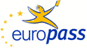 EuropassCurriculum VitaeEuropassCurriculum VitaePersonal informationPersonal informationFirst name(s) / Surname(s) First name(s) / Surname(s) Andrei ȚăranuAndrei ȚăranuAndrei ȚăranuAndrei ȚăranuAndrei ȚăranuAndrei ȚăranuAndrei ȚăranuAndrei ȚăranuAndrei ȚăranuAndrei ȚăranuAndrei ȚăranuAndrei ȚăranuAndrei ȚăranuAddress(es)Address(es)Romania, Bucharest 4, 276 Vacaresti Bv. Bl 63, sc A ap 12Romania, Bucharest 4, 276 Vacaresti Bv. Bl 63, sc A ap 12Romania, Bucharest 4, 276 Vacaresti Bv. Bl 63, sc A ap 12Romania, Bucharest 4, 276 Vacaresti Bv. Bl 63, sc A ap 12Romania, Bucharest 4, 276 Vacaresti Bv. Bl 63, sc A ap 12Romania, Bucharest 4, 276 Vacaresti Bv. Bl 63, sc A ap 12Romania, Bucharest 4, 276 Vacaresti Bv. Bl 63, sc A ap 12Romania, Bucharest 4, 276 Vacaresti Bv. Bl 63, sc A ap 12Romania, Bucharest 4, 276 Vacaresti Bv. Bl 63, sc A ap 12Romania, Bucharest 4, 276 Vacaresti Bv. Bl 63, sc A ap 12Romania, Bucharest 4, 276 Vacaresti Bv. Bl 63, sc A ap 12Romania, Bucharest 4, 276 Vacaresti Bv. Bl 63, sc A ap 12Romania, Bucharest 4, 276 Vacaresti Bv. Bl 63, sc A ap 12Telephone(s)Telephone(s)-----Mobile:Mobile:Mobile:Mobile:+40723296656+40723296656+40723296656+40723296656E-mailE-mailataranu@gmail.com ataranu@politice.roataranu@gmail.com ataranu@politice.roataranu@gmail.com ataranu@politice.roataranu@gmail.com ataranu@politice.roataranu@gmail.com ataranu@politice.roataranu@gmail.com ataranu@politice.roataranu@gmail.com ataranu@politice.roataranu@gmail.com ataranu@politice.roataranu@gmail.com ataranu@politice.roataranu@gmail.com ataranu@politice.roataranu@gmail.com ataranu@politice.roataranu@gmail.com ataranu@politice.roataranu@gmail.com ataranu@politice.roNationalityNationalityRomanianRomanianRomanianRomanianRomanianRomanianRomanianRomanianRomanianRomanianRomanianRomanianRomanianDate of birthDate of birth29 November 1969, Iași, Romania29 November 1969, Iași, Romania29 November 1969, Iași, Romania29 November 1969, Iași, Romania29 November 1969, Iași, Romania29 November 1969, Iași, Romania29 November 1969, Iași, Romania29 November 1969, Iași, Romania29 November 1969, Iași, Romania29 November 1969, Iași, Romania29 November 1969, Iași, Romania29 November 1969, Iași, Romania29 November 1969, Iași, RomaniaGenderGendermalemalemalemalemalemalemalemalemalemalemalemalemaleDesired employment / Occupational fieldDesired employment / Occupational fieldWork experienceWork experienceDatesDates1993-19941993-19941993-19941993-19941993-19941993-19941993-19941993-19941993-19941993-19941993-19941993-19941993-1994Occupation or position heldOccupation or position held Teaching Assistant Teaching Assistant Teaching Assistant Teaching Assistant Teaching Assistant Teaching Assistant Teaching Assistant Teaching Assistant Teaching Assistant Teaching Assistant Teaching Assistant Teaching Assistant Teaching AssistantMain activities and responsibilitiesMain activities and responsibilities Educational activities, courses in political science, research activities Educational activities, courses in political science, research activities Educational activities, courses in political science, research activities Educational activities, courses in political science, research activities Educational activities, courses in political science, research activities Educational activities, courses in political science, research activities Educational activities, courses in political science, research activities Educational activities, courses in political science, research activities Educational activities, courses in political science, research activities Educational activities, courses in political science, research activities Educational activities, courses in political science, research activities Educational activities, courses in political science, research activities Educational activities, courses in political science, research activitiesName and address of employerName and address of employer Faculty of Philosophy, University of Iasi Faculty of Philosophy, University of Iasi Faculty of Philosophy, University of Iasi Faculty of Philosophy, University of Iasi Faculty of Philosophy, University of Iasi Faculty of Philosophy, University of Iasi Faculty of Philosophy, University of Iasi Faculty of Philosophy, University of Iasi Faculty of Philosophy, University of Iasi Faculty of Philosophy, University of Iasi Faculty of Philosophy, University of Iasi Faculty of Philosophy, University of Iasi Faculty of Philosophy, University of IasiType of business or sectorType of business or sector Higher  education Higher  education Higher  education Higher  education Higher  education Higher  education Higher  education Higher  education Higher  education Higher  education Higher  education Higher  education Higher  education                                                          Dates                                                          Dates1996-19981996-19981996-19981996-19981996-19981996-19981996-19981996-19981996-19981996-19981996-19981996-19981996-1998Occupation or position heldOccupation or position held Teaching Assistant Teaching Assistant Teaching Assistant Teaching Assistant Teaching Assistant Teaching Assistant Teaching Assistant Teaching Assistant Teaching Assistant Teaching Assistant Teaching Assistant Teaching Assistant Teaching AssistantMain activities and responsibilitiesMain activities and responsibilities Teaching, Educational activities, courses in political science, research activities Teaching, Educational activities, courses in political science, research activities Teaching, Educational activities, courses in political science, research activities Teaching, Educational activities, courses in political science, research activities Teaching, Educational activities, courses in political science, research activities Teaching, Educational activities, courses in political science, research activities Teaching, Educational activities, courses in political science, research activities Teaching, Educational activities, courses in political science, research activities Teaching, Educational activities, courses in political science, research activities Teaching, Educational activities, courses in political science, research activities Teaching, Educational activities, courses in political science, research activities Teaching, Educational activities, courses in political science, research activities Teaching, Educational activities, courses in political science, research activitiesName and address of employerName and address of employer National School of Political Studies and Public Admistration- Faculty of Political  Science, 30A Expozitiei Bv.., Bucharest National School of Political Studies and Public Admistration- Faculty of Political  Science, 30A Expozitiei Bv.., Bucharest National School of Political Studies and Public Admistration- Faculty of Political  Science, 30A Expozitiei Bv.., Bucharest National School of Political Studies and Public Admistration- Faculty of Political  Science, 30A Expozitiei Bv.., Bucharest National School of Political Studies and Public Admistration- Faculty of Political  Science, 30A Expozitiei Bv.., Bucharest National School of Political Studies and Public Admistration- Faculty of Political  Science, 30A Expozitiei Bv.., Bucharest National School of Political Studies and Public Admistration- Faculty of Political  Science, 30A Expozitiei Bv.., Bucharest National School of Political Studies and Public Admistration- Faculty of Political  Science, 30A Expozitiei Bv.., Bucharest National School of Political Studies and Public Admistration- Faculty of Political  Science, 30A Expozitiei Bv.., Bucharest National School of Political Studies and Public Admistration- Faculty of Political  Science, 30A Expozitiei Bv.., Bucharest National School of Political Studies and Public Admistration- Faculty of Political  Science, 30A Expozitiei Bv.., Bucharest National School of Political Studies and Public Admistration- Faculty of Political  Science, 30A Expozitiei Bv.., Bucharest National School of Political Studies and Public Admistration- Faculty of Political  Science, 30A Expozitiei Bv.., BucharestType of business or sectorType of business or sector Higher  education Higher  education Higher  education Higher  education Higher  education Higher  education Higher  education Higher  education Higher  education Higher  education Higher  education Higher  education Higher  educationDatesDates1998-20001998-20001998-20001998-20001998-20001998-20001998-20001998-20001998-20001998-20001998-20001998-20001998-2000Occupation or position heldOccupation or position held Assistant Professor Assistant Professor Assistant Professor Assistant Professor Assistant Professor Assistant Professor Assistant Professor Assistant Professor Assistant Professor Assistant Professor Assistant Professor Assistant Professor Assistant ProfessorMain activities and responsibilitiesMain activities and responsibilities Teaching, Educational activities, courses in political science, research activities Teaching, Educational activities, courses in political science, research activities Teaching, Educational activities, courses in political science, research activities Teaching, Educational activities, courses in political science, research activities Teaching, Educational activities, courses in political science, research activities Teaching, Educational activities, courses in political science, research activities Teaching, Educational activities, courses in political science, research activities Teaching, Educational activities, courses in political science, research activities Teaching, Educational activities, courses in political science, research activities Teaching, Educational activities, courses in political science, research activities Teaching, Educational activities, courses in political science, research activities Teaching, Educational activities, courses in political science, research activities Teaching, Educational activities, courses in political science, research activitiesName and address of employerName and address of employer National School of Political Studies and Public Admistration- Faculty of Political Science, 30A Expozitiei Bv.., Bucharest National School of Political Studies and Public Admistration- Faculty of Political Science, 30A Expozitiei Bv.., Bucharest National School of Political Studies and Public Admistration- Faculty of Political Science, 30A Expozitiei Bv.., Bucharest National School of Political Studies and Public Admistration- Faculty of Political Science, 30A Expozitiei Bv.., Bucharest National School of Political Studies and Public Admistration- Faculty of Political Science, 30A Expozitiei Bv.., Bucharest National School of Political Studies and Public Admistration- Faculty of Political Science, 30A Expozitiei Bv.., Bucharest National School of Political Studies and Public Admistration- Faculty of Political Science, 30A Expozitiei Bv.., Bucharest National School of Political Studies and Public Admistration- Faculty of Political Science, 30A Expozitiei Bv.., Bucharest National School of Political Studies and Public Admistration- Faculty of Political Science, 30A Expozitiei Bv.., Bucharest National School of Political Studies and Public Admistration- Faculty of Political Science, 30A Expozitiei Bv.., Bucharest National School of Political Studies and Public Admistration- Faculty of Political Science, 30A Expozitiei Bv.., Bucharest National School of Political Studies and Public Admistration- Faculty of Political Science, 30A Expozitiei Bv.., Bucharest National School of Political Studies and Public Admistration- Faculty of Political Science, 30A Expozitiei Bv.., BucharestType of business or sectorType of business or sector Higher  education Higher  education Higher  education Higher  education Higher  education Higher  education Higher  education Higher  education Higher  education Higher  education Higher  education Higher  education Higher  educationDatesDates2000-20052000-20052000-20052000-20052000-20052000-20052000-20052000-20052000-20052000-20052000-20052000-20052000-2005Occupation or position heldOccupation or position heldLecturerLecturerLecturerLecturerLecturerLecturerLecturerLecturerLecturerLecturerLecturerLecturerLecturerMain activities and responsibilitiesMain activities and responsibilitiesTeaching, Educational activities, courses in political science, research activitiesTeaching, Educational activities, courses in political science, research activitiesTeaching, Educational activities, courses in political science, research activitiesTeaching, Educational activities, courses in political science, research activitiesTeaching, Educational activities, courses in political science, research activitiesTeaching, Educational activities, courses in political science, research activitiesTeaching, Educational activities, courses in political science, research activitiesTeaching, Educational activities, courses in political science, research activitiesTeaching, Educational activities, courses in political science, research activitiesTeaching, Educational activities, courses in political science, research activitiesTeaching, Educational activities, courses in political science, research activitiesTeaching, Educational activities, courses in political science, research activitiesTeaching, Educational activities, courses in political science, research activitiesName and address of employerName and address of employerNational School of Political Studies and Public Admistration- Faculty of Political Science, 30A Expozitiei Bv.., BucharestNational School of Political Studies and Public Admistration- Faculty of Political Science, 30A Expozitiei Bv.., BucharestNational School of Political Studies and Public Admistration- Faculty of Political Science, 30A Expozitiei Bv.., BucharestNational School of Political Studies and Public Admistration- Faculty of Political Science, 30A Expozitiei Bv.., BucharestNational School of Political Studies and Public Admistration- Faculty of Political Science, 30A Expozitiei Bv.., BucharestNational School of Political Studies and Public Admistration- Faculty of Political Science, 30A Expozitiei Bv.., BucharestNational School of Political Studies and Public Admistration- Faculty of Political Science, 30A Expozitiei Bv.., BucharestNational School of Political Studies and Public Admistration- Faculty of Political Science, 30A Expozitiei Bv.., BucharestNational School of Political Studies and Public Admistration- Faculty of Political Science, 30A Expozitiei Bv.., BucharestNational School of Political Studies and Public Admistration- Faculty of Political Science, 30A Expozitiei Bv.., BucharestNational School of Political Studies and Public Admistration- Faculty of Political Science, 30A Expozitiei Bv.., BucharestNational School of Political Studies and Public Admistration- Faculty of Political Science, 30A Expozitiei Bv.., BucharestNational School of Political Studies and Public Admistration- Faculty of Political Science, 30A Expozitiei Bv.., BucharestType of business or sectorType of business or sectorHigher  educationHigher  educationHigher  educationHigher  educationHigher  educationHigher  educationHigher  educationHigher  educationHigher  educationHigher  educationHigher  educationHigher  educationHigher  educationDatesDates2005-2019 (from 2013 Vice Dean at Political Sciences Faculty- SNSPA) (from 2015 PhD Coordinator, Professor Habilitat in Political Sciences)2005-2019 (from 2013 Vice Dean at Political Sciences Faculty- SNSPA) (from 2015 PhD Coordinator, Professor Habilitat in Political Sciences)2005-2019 (from 2013 Vice Dean at Political Sciences Faculty- SNSPA) (from 2015 PhD Coordinator, Professor Habilitat in Political Sciences)2005-2019 (from 2013 Vice Dean at Political Sciences Faculty- SNSPA) (from 2015 PhD Coordinator, Professor Habilitat in Political Sciences)2005-2019 (from 2013 Vice Dean at Political Sciences Faculty- SNSPA) (from 2015 PhD Coordinator, Professor Habilitat in Political Sciences)2005-2019 (from 2013 Vice Dean at Political Sciences Faculty- SNSPA) (from 2015 PhD Coordinator, Professor Habilitat in Political Sciences)2005-2019 (from 2013 Vice Dean at Political Sciences Faculty- SNSPA) (from 2015 PhD Coordinator, Professor Habilitat in Political Sciences)2005-2019 (from 2013 Vice Dean at Political Sciences Faculty- SNSPA) (from 2015 PhD Coordinator, Professor Habilitat in Political Sciences)2005-2019 (from 2013 Vice Dean at Political Sciences Faculty- SNSPA) (from 2015 PhD Coordinator, Professor Habilitat in Political Sciences)2005-2019 (from 2013 Vice Dean at Political Sciences Faculty- SNSPA) (from 2015 PhD Coordinator, Professor Habilitat in Political Sciences)2005-2019 (from 2013 Vice Dean at Political Sciences Faculty- SNSPA) (from 2015 PhD Coordinator, Professor Habilitat in Political Sciences)2005-2019 (from 2013 Vice Dean at Political Sciences Faculty- SNSPA) (from 2015 PhD Coordinator, Professor Habilitat in Political Sciences)2005-2019 (from 2013 Vice Dean at Political Sciences Faculty- SNSPA) (from 2015 PhD Coordinator, Professor Habilitat in Political Sciences)Occupation or position heldOccupation or position heldTeaching ProfessorTeaching ProfessorTeaching ProfessorTeaching ProfessorTeaching ProfessorTeaching ProfessorTeaching ProfessorTeaching ProfessorTeaching ProfessorTeaching ProfessorTeaching ProfessorTeaching ProfessorTeaching ProfessorMain activities and responsibilitiesMain activities and responsibilitiesTeaching, Educational activities, courses in political science, research activitiesTeaching, Educational activities, courses in political science, research activitiesTeaching, Educational activities, courses in political science, research activitiesTeaching, Educational activities, courses in political science, research activitiesTeaching, Educational activities, courses in political science, research activitiesTeaching, Educational activities, courses in political science, research activitiesTeaching, Educational activities, courses in political science, research activitiesTeaching, Educational activities, courses in political science, research activitiesTeaching, Educational activities, courses in political science, research activitiesTeaching, Educational activities, courses in political science, research activitiesTeaching, Educational activities, courses in political science, research activitiesTeaching, Educational activities, courses in political science, research activitiesTeaching, Educational activities, courses in political science, research activitiesName and address of employerName and address of employerNational School of Political Studies and Public Admistration- Faculty of Political Science, 30A Expozitiei Bv., BucharestNational School of Political Studies and Public Admistration- Faculty of Political Science, 30A Expozitiei Bv., BucharestNational School of Political Studies and Public Admistration- Faculty of Political Science, 30A Expozitiei Bv., BucharestNational School of Political Studies and Public Admistration- Faculty of Political Science, 30A Expozitiei Bv., BucharestNational School of Political Studies and Public Admistration- Faculty of Political Science, 30A Expozitiei Bv., BucharestNational School of Political Studies and Public Admistration- Faculty of Political Science, 30A Expozitiei Bv., BucharestNational School of Political Studies and Public Admistration- Faculty of Political Science, 30A Expozitiei Bv., BucharestNational School of Political Studies and Public Admistration- Faculty of Political Science, 30A Expozitiei Bv., BucharestNational School of Political Studies and Public Admistration- Faculty of Political Science, 30A Expozitiei Bv., BucharestNational School of Political Studies and Public Admistration- Faculty of Political Science, 30A Expozitiei Bv., BucharestNational School of Political Studies and Public Admistration- Faculty of Political Science, 30A Expozitiei Bv., BucharestNational School of Political Studies and Public Admistration- Faculty of Political Science, 30A Expozitiei Bv., BucharestNational School of Political Studies and Public Admistration- Faculty of Political Science, 30A Expozitiei Bv., BucharestType of business or sectorType of business or sectorHigher  educationHigher  educationHigher  educationHigher  educationHigher  educationHigher  educationHigher  educationHigher  educationHigher  educationHigher  educationHigher  educationHigher  educationHigher  educationDatesDates2019-present – full professor 2019-present – full professor 2019-present – full professor 2019-present – full professor 2019-present – full professor 2019-present – full professor 2019-present – full professor 2019-present – full professor 2019-present – full professor 2019-present – full professor 2019-present – full professor 2019-present – full professor 2019-present – full professor Occupation or position heldOccupation or position heldFull ProfessorFull ProfessorFull ProfessorFull ProfessorFull ProfessorFull ProfessorFull ProfessorFull ProfessorFull ProfessorFull ProfessorFull ProfessorFull ProfessorFull ProfessorMain activities and responsibilitiesMain activities and responsibilitiesTeaching, Educational activities, courses in political science, research activitiesTeaching, Educational activities, courses in political science, research activitiesTeaching, Educational activities, courses in political science, research activitiesTeaching, Educational activities, courses in political science, research activitiesTeaching, Educational activities, courses in political science, research activitiesTeaching, Educational activities, courses in political science, research activitiesTeaching, Educational activities, courses in political science, research activitiesTeaching, Educational activities, courses in political science, research activitiesTeaching, Educational activities, courses in political science, research activitiesTeaching, Educational activities, courses in political science, research activitiesTeaching, Educational activities, courses in political science, research activitiesTeaching, Educational activities, courses in political science, research activitiesTeaching, Educational activities, courses in political science, research activitiesName and address of employerName and address of employerNational School of Political Studies and Public Admistration- Faculty of Political Science, 30A Expozitiei Bv., BucharestNational School of Political Studies and Public Admistration- Faculty of Political Science, 30A Expozitiei Bv., BucharestNational School of Political Studies and Public Admistration- Faculty of Political Science, 30A Expozitiei Bv., BucharestNational School of Political Studies and Public Admistration- Faculty of Political Science, 30A Expozitiei Bv., BucharestNational School of Political Studies and Public Admistration- Faculty of Political Science, 30A Expozitiei Bv., BucharestNational School of Political Studies and Public Admistration- Faculty of Political Science, 30A Expozitiei Bv., BucharestNational School of Political Studies and Public Admistration- Faculty of Political Science, 30A Expozitiei Bv., BucharestNational School of Political Studies and Public Admistration- Faculty of Political Science, 30A Expozitiei Bv., BucharestNational School of Political Studies and Public Admistration- Faculty of Political Science, 30A Expozitiei Bv., BucharestNational School of Political Studies and Public Admistration- Faculty of Political Science, 30A Expozitiei Bv., BucharestNational School of Political Studies and Public Admistration- Faculty of Political Science, 30A Expozitiei Bv., BucharestNational School of Political Studies and Public Admistration- Faculty of Political Science, 30A Expozitiei Bv., BucharestNational School of Political Studies and Public Admistration- Faculty of Political Science, 30A Expozitiei Bv., BucharestType of business or sectorType of business or sectorHigher  educationHigher  educationHigher  educationHigher  educationHigher  educationHigher  educationHigher  educationHigher  educationHigher  educationHigher  educationHigher  educationHigher  educationHigher  educationLevel in national or international classificationLevel in national or international classificationISCED 5ISCED 5ISCED 5ISCED 5ISCED 5ISCED 5ISCED 5ISCED 5ISCED 5ISCED 5ISCED 5ISCED 5ISCED 5DatesDates1994-19951994-19951994-19951994-19951994-19951994-19951994-19951994-19951994-19951994-19951994-19951994-19951994-1995Title of qualification awardedTitle of qualification awardedMA in PhilosophyMA in PhilosophyMA in PhilosophyMA in PhilosophyMA in PhilosophyMA in PhilosophyMA in PhilosophyMA in PhilosophyMA in PhilosophyMA in PhilosophyMA in PhilosophyMA in PhilosophyMA in PhilosophyPrincipal subjects/occupational skills coveredPrincipal subjects/occupational skills coveredPhilosophyPhilosophyPhilosophyPhilosophyPhilosophyPhilosophyPhilosophyPhilosophyPhilosophyPhilosophyPhilosophyPhilosophyPhilosophyName and type of organisation providing education and trainingName and type of organisation providing education and trainingFaculty of Philosophy, University of BucharestFaculty of Philosophy, University of BucharestFaculty of Philosophy, University of BucharestFaculty of Philosophy, University of BucharestFaculty of Philosophy, University of BucharestFaculty of Philosophy, University of BucharestFaculty of Philosophy, University of BucharestFaculty of Philosophy, University of BucharestFaculty of Philosophy, University of BucharestFaculty of Philosophy, University of BucharestFaculty of Philosophy, University of BucharestFaculty of Philosophy, University of BucharestFaculty of Philosophy, University of BucharestLevel in national or international classificationLevel in national or international classificationISCED 5ISCED 5ISCED 5ISCED 5ISCED 5ISCED 5ISCED 5ISCED 5ISCED 5ISCED 5ISCED 5ISCED 5ISCED 5DatesDates1994-19961994-19961994-19961994-19961994-19961994-19961994-19961994-19961994-19961994-19961994-19961994-19961994-1996Title of qualification awardedTitle of qualification awardedPostgraduate programme Postgraduate programme Postgraduate programme Postgraduate programme Postgraduate programme Postgraduate programme Postgraduate programme Postgraduate programme Postgraduate programme Postgraduate programme Postgraduate programme Postgraduate programme Postgraduate programme Principal subjects/occupational skills coveredPrincipal subjects/occupational skills coveredPolitical SciencesPolitical SciencesPolitical SciencesPolitical SciencesPolitical SciencesPolitical SciencesPolitical SciencesPolitical SciencesPolitical SciencesPolitical SciencesPolitical SciencesPolitical SciencesPolitical SciencesName and type of organisation providing education and trainingName and type of organisation providing education and trainingFaculty of Political Sciences, National School of Political Studies and Public Administration, BucharestFaculty of Political Sciences, National School of Political Studies and Public Administration, BucharestFaculty of Political Sciences, National School of Political Studies and Public Administration, BucharestFaculty of Political Sciences, National School of Political Studies and Public Administration, BucharestFaculty of Political Sciences, National School of Political Studies and Public Administration, BucharestFaculty of Political Sciences, National School of Political Studies and Public Administration, BucharestFaculty of Political Sciences, National School of Political Studies and Public Administration, BucharestFaculty of Political Sciences, National School of Political Studies and Public Administration, BucharestFaculty of Political Sciences, National School of Political Studies and Public Administration, BucharestFaculty of Political Sciences, National School of Political Studies and Public Administration, BucharestFaculty of Political Sciences, National School of Political Studies and Public Administration, BucharestFaculty of Political Sciences, National School of Political Studies and Public Administration, BucharestFaculty of Political Sciences, National School of Political Studies and Public Administration, BucharestLevel in national or international classificationLevel in national or international classificationISCED 5ISCED 5ISCED 5ISCED 5ISCED 5ISCED 5ISCED 5ISCED 5ISCED 5ISCED 5ISCED 5ISCED 5ISCED 5DatesDates1996199619961996199619961996199619961996199619961996Title of qualification awardedTitle of qualification awardedPolitical and Economic Studies (HEP),Political and Economic Studies (HEP),Political and Economic Studies (HEP),Political and Economic Studies (HEP),Political and Economic Studies (HEP),Political and Economic Studies (HEP),Political and Economic Studies (HEP),Political and Economic Studies (HEP),Political and Economic Studies (HEP),Political and Economic Studies (HEP),Political and Economic Studies (HEP),Political and Economic Studies (HEP),Political and Economic Studies (HEP),Principal subjects/occupational skills coveredPrincipal subjects/occupational skills coveredPolitical and Economic StudiesPolitical and Economic StudiesPolitical and Economic StudiesPolitical and Economic StudiesPolitical and Economic StudiesPolitical and Economic StudiesPolitical and Economic StudiesPolitical and Economic StudiesPolitical and Economic StudiesPolitical and Economic StudiesPolitical and Economic StudiesPolitical and Economic StudiesPolitical and Economic StudiesName and type of organisation providing education and trainingName and type of organisation providing education and trainingCentral European  University, Budapest, HungaryCentral European  University, Budapest, HungaryCentral European  University, Budapest, HungaryCentral European  University, Budapest, HungaryCentral European  University, Budapest, HungaryCentral European  University, Budapest, HungaryCentral European  University, Budapest, HungaryCentral European  University, Budapest, HungaryCentral European  University, Budapest, HungaryCentral European  University, Budapest, HungaryCentral European  University, Budapest, HungaryCentral European  University, Budapest, HungaryCentral European  University, Budapest, HungaryLevel in national or international classificationLevel in national or international classificationISCED 5ISCED 5ISCED 5ISCED 5ISCED 5ISCED 5ISCED 5ISCED 5ISCED 5ISCED 5ISCED 5ISCED 5ISCED 5DatesDates2003200320032003200320032003200320032003200320032003Title of qualification awardedTitle of qualification awardedPhD in Political Sciences		PhD in Political Sciences		PhD in Political Sciences		PhD in Political Sciences		PhD in Political Sciences		PhD in Political Sciences		PhD in Political Sciences		PhD in Political Sciences		PhD in Political Sciences		PhD in Political Sciences		PhD in Political Sciences		PhD in Political Sciences		PhD in Political Sciences		Principal subjects/occupational skills coveredPrincipal subjects/occupational skills coveredPolitical Sciences Political Sciences Political Sciences Political Sciences Political Sciences Political Sciences Political Sciences Political Sciences Political Sciences Political Sciences Political Sciences Political Sciences Political Sciences Name and type of organisation providing education and trainingName and type of organisation providing education and trainingUniversity Al I Cuza Iasi, Political Sciences Department with the Thesis Communitarianism as a Contemporary Political TheoryUniversity Al I Cuza Iasi, Political Sciences Department with the Thesis Communitarianism as a Contemporary Political TheoryUniversity Al I Cuza Iasi, Political Sciences Department with the Thesis Communitarianism as a Contemporary Political TheoryUniversity Al I Cuza Iasi, Political Sciences Department with the Thesis Communitarianism as a Contemporary Political TheoryUniversity Al I Cuza Iasi, Political Sciences Department with the Thesis Communitarianism as a Contemporary Political TheoryUniversity Al I Cuza Iasi, Political Sciences Department with the Thesis Communitarianism as a Contemporary Political TheoryUniversity Al I Cuza Iasi, Political Sciences Department with the Thesis Communitarianism as a Contemporary Political TheoryUniversity Al I Cuza Iasi, Political Sciences Department with the Thesis Communitarianism as a Contemporary Political TheoryUniversity Al I Cuza Iasi, Political Sciences Department with the Thesis Communitarianism as a Contemporary Political TheoryUniversity Al I Cuza Iasi, Political Sciences Department with the Thesis Communitarianism as a Contemporary Political TheoryUniversity Al I Cuza Iasi, Political Sciences Department with the Thesis Communitarianism as a Contemporary Political TheoryUniversity Al I Cuza Iasi, Political Sciences Department with the Thesis Communitarianism as a Contemporary Political TheoryUniversity Al I Cuza Iasi, Political Sciences Department with the Thesis Communitarianism as a Contemporary Political TheoryLevel in national or international classificationLevel in national or international classificationISCED 6ISCED 6ISCED 6ISCED 6ISCED 6ISCED 6ISCED 6ISCED 6ISCED 6ISCED 6ISCED 6ISCED 6ISCED 6DatesDates2003200320032003200320032003200320032003200320032003Title of qualification awardedTitle of qualification awardedFulbright FellowFulbright FellowFulbright FellowFulbright FellowFulbright FellowFulbright FellowFulbright FellowFulbright FellowFulbright FellowFulbright FellowFulbright FellowFulbright FellowFulbright FellowPrincipal subjects/occupational skills coveredPrincipal subjects/occupational skills coveredPolitical SciencesPolitical SciencesPolitical SciencesPolitical SciencesPolitical SciencesPolitical SciencesPolitical SciencesPolitical SciencesPolitical SciencesPolitical SciencesPolitical SciencesPolitical SciencesPolitical SciencesName and type of organisation providing education and trainingName and type of organisation providing education and trainingCity University of New York, New York ,SUACity University of New York, New York ,SUACity University of New York, New York ,SUACity University of New York, New York ,SUACity University of New York, New York ,SUACity University of New York, New York ,SUACity University of New York, New York ,SUACity University of New York, New York ,SUACity University of New York, New York ,SUACity University of New York, New York ,SUACity University of New York, New York ,SUACity University of New York, New York ,SUACity University of New York, New York ,SUALevel in national or international classificationLevel in national or international classificationISCED 6ISCED 6ISCED 6ISCED 6ISCED 6ISCED 6ISCED 6ISCED 6ISCED 6ISCED 6ISCED 6ISCED 6ISCED 6Mother tongue(s)Mother tongue(s)RomanianRomanianRomanianRomanianRomanianRomanianRomanianRomanianRomanianRomanianRomanianRomanianRomanianOther language(s)Other language(s)English,  french,  English,  french,  English,  french,  English,  french,  English,  french,  English,  french,  English,  french,  English,  french,  English,  french,  English,  french,  English,  french,  English,  french,  English,  french,  Self-assessmentSelf-assessmentUnderstandingUnderstandingUnderstandingUnderstandingUnderstandingSpeakingSpeakingSpeakingSpeakingSpeakingWritingWritingEuropean level (*)European level (*)ListeningListeningReadingReadingReadingSpoken interactionSpoken interactionSpoken productionSpoken productionSpoken productionEnglishEnglishProficient userProficient userProficient userProficient userProficient userProficient userFrenchFrenchProficient userProficient userProficient userProficient userProficient userProficient user(*) Common European Framework of Reference for Languages(*) Common European Framework of Reference for Languages(*) Common European Framework of Reference for Languages(*) Common European Framework of Reference for Languages(*) Common European Framework of Reference for Languages(*) Common European Framework of Reference for Languages(*) Common European Framework of Reference for Languages(*) Common European Framework of Reference for Languages(*) Common European Framework of Reference for Languages(*) Common European Framework of Reference for Languages(*) Common European Framework of Reference for Languages(*) Common European Framework of Reference for Languages(*) Common European Framework of Reference for LanguagesSocial skills and competencesSocial skills and competencesSociable and empathetic, high capacity networking and excellent communication skills.Sociable and empathetic, high capacity networking and excellent communication skills.Sociable and empathetic, high capacity networking and excellent communication skills.Sociable and empathetic, high capacity networking and excellent communication skills.Sociable and empathetic, high capacity networking and excellent communication skills.Sociable and empathetic, high capacity networking and excellent communication skills.Sociable and empathetic, high capacity networking and excellent communication skills.Sociable and empathetic, high capacity networking and excellent communication skills.Sociable and empathetic, high capacity networking and excellent communication skills.Sociable and empathetic, high capacity networking and excellent communication skills.Sociable and empathetic, high capacity networking and excellent communication skills.Sociable and empathetic, high capacity networking and excellent communication skills.Sociable and empathetic, high capacity networking and excellent communication skills.Organisational skills and competencesOrganisational skills and competencesEntrepreneur spirit, leadership skills, capacity for synthesis and analysis, decision making capabilities.Entrepreneur spirit, leadership skills, capacity for synthesis and analysis, decision making capabilities.Entrepreneur spirit, leadership skills, capacity for synthesis and analysis, decision making capabilities.Entrepreneur spirit, leadership skills, capacity for synthesis and analysis, decision making capabilities.Entrepreneur spirit, leadership skills, capacity for synthesis and analysis, decision making capabilities.Entrepreneur spirit, leadership skills, capacity for synthesis and analysis, decision making capabilities.Entrepreneur spirit, leadership skills, capacity for synthesis and analysis, decision making capabilities.Entrepreneur spirit, leadership skills, capacity for synthesis and analysis, decision making capabilities.Entrepreneur spirit, leadership skills, capacity for synthesis and analysis, decision making capabilities.Entrepreneur spirit, leadership skills, capacity for synthesis and analysis, decision making capabilities.Entrepreneur spirit, leadership skills, capacity for synthesis and analysis, decision making capabilities.Entrepreneur spirit, leadership skills, capacity for synthesis and analysis, decision making capabilities.Entrepreneur spirit, leadership skills, capacity for synthesis and analysis, decision making capabilities.Driving licenceDriving licenceDriving license: BDriving license: BDriving license: BDriving license: BDriving license: BDriving license: BDriving license: BDriving license: BDriving license: BDriving license: BDriving license: BDriving license: BDriving license: BAdditional informationAdditional informationMembershipMembership I was chairperson at Romanian Political Science Association from 2005 to march 2010.  Member of American Political Science Association, no 143081 Member of International Political Sciences Association from 2012European University Association member, Buisiness School of  Administration, Wien - 2004 I was chairperson at Romanian Political Science Association from 2005 to march 2010.  Member of American Political Science Association, no 143081 Member of International Political Sciences Association from 2012European University Association member, Buisiness School of  Administration, Wien - 2004 I was chairperson at Romanian Political Science Association from 2005 to march 2010.  Member of American Political Science Association, no 143081 Member of International Political Sciences Association from 2012European University Association member, Buisiness School of  Administration, Wien - 2004 I was chairperson at Romanian Political Science Association from 2005 to march 2010.  Member of American Political Science Association, no 143081 Member of International Political Sciences Association from 2012European University Association member, Buisiness School of  Administration, Wien - 2004 I was chairperson at Romanian Political Science Association from 2005 to march 2010.  Member of American Political Science Association, no 143081 Member of International Political Sciences Association from 2012European University Association member, Buisiness School of  Administration, Wien - 2004 I was chairperson at Romanian Political Science Association from 2005 to march 2010.  Member of American Political Science Association, no 143081 Member of International Political Sciences Association from 2012European University Association member, Buisiness School of  Administration, Wien - 2004 I was chairperson at Romanian Political Science Association from 2005 to march 2010.  Member of American Political Science Association, no 143081 Member of International Political Sciences Association from 2012European University Association member, Buisiness School of  Administration, Wien - 2004 I was chairperson at Romanian Political Science Association from 2005 to march 2010.  Member of American Political Science Association, no 143081 Member of International Political Sciences Association from 2012European University Association member, Buisiness School of  Administration, Wien - 2004 I was chairperson at Romanian Political Science Association from 2005 to march 2010.  Member of American Political Science Association, no 143081 Member of International Political Sciences Association from 2012European University Association member, Buisiness School of  Administration, Wien - 2004 I was chairperson at Romanian Political Science Association from 2005 to march 2010.  Member of American Political Science Association, no 143081 Member of International Political Sciences Association from 2012European University Association member, Buisiness School of  Administration, Wien - 2004 I was chairperson at Romanian Political Science Association from 2005 to march 2010.  Member of American Political Science Association, no 143081 Member of International Political Sciences Association from 2012European University Association member, Buisiness School of  Administration, Wien - 2004 I was chairperson at Romanian Political Science Association from 2005 to march 2010.  Member of American Political Science Association, no 143081 Member of International Political Sciences Association from 2012European University Association member, Buisiness School of  Administration, Wien - 2004 I was chairperson at Romanian Political Science Association from 2005 to march 2010.  Member of American Political Science Association, no 143081 Member of International Political Sciences Association from 2012European University Association member, Buisiness School of  Administration, Wien - 2004DistinctionsDistinctionsThe most important Teacher, Professor Bologna, title accorded by  ANOSR Romania (National Association of Romanian Students Organizations)  The most important Teacher, Professor Bologna, title accorded by  ANOSR Romania (National Association of Romanian Students Organizations)  The most important Teacher, Professor Bologna, title accorded by  ANOSR Romania (National Association of Romanian Students Organizations)  The most important Teacher, Professor Bologna, title accorded by  ANOSR Romania (National Association of Romanian Students Organizations)  The most important Teacher, Professor Bologna, title accorded by  ANOSR Romania (National Association of Romanian Students Organizations)  The most important Teacher, Professor Bologna, title accorded by  ANOSR Romania (National Association of Romanian Students Organizations)  The most important Teacher, Professor Bologna, title accorded by  ANOSR Romania (National Association of Romanian Students Organizations)  The most important Teacher, Professor Bologna, title accorded by  ANOSR Romania (National Association of Romanian Students Organizations)  The most important Teacher, Professor Bologna, title accorded by  ANOSR Romania (National Association of Romanian Students Organizations)  The most important Teacher, Professor Bologna, title accorded by  ANOSR Romania (National Association of Romanian Students Organizations)  The most important Teacher, Professor Bologna, title accorded by  ANOSR Romania (National Association of Romanian Students Organizations)  The most important Teacher, Professor Bologna, title accorded by  ANOSR Romania (National Association of Romanian Students Organizations)  The most important Teacher, Professor Bologna, title accorded by  ANOSR Romania (National Association of Romanian Students Organizations)  Courses and trainingsCourses and trainingsOpen Learning Management Training on the  TEMPUS JEP Programme Universite des Sciences Humaines Strasbourg, Franţa. (1998)Training in Public Policies on  SOCRATES Programme CESI L’Ile de France, Paris (1999)Summer School  Asociazzione per Fenomene Religiosi, Gender, Society and Religion, Florence, Italia (2000)Training in Public Policies on  SOCRATES Programme CESI L’Ile de France, Paris (2001)Open Learning Management Training on the  TEMPUS JEP Programme Universite des Sciences Humaines Strasbourg, Franţa. (1998)Training in Public Policies on  SOCRATES Programme CESI L’Ile de France, Paris (1999)Summer School  Asociazzione per Fenomene Religiosi, Gender, Society and Religion, Florence, Italia (2000)Training in Public Policies on  SOCRATES Programme CESI L’Ile de France, Paris (2001)Open Learning Management Training on the  TEMPUS JEP Programme Universite des Sciences Humaines Strasbourg, Franţa. (1998)Training in Public Policies on  SOCRATES Programme CESI L’Ile de France, Paris (1999)Summer School  Asociazzione per Fenomene Religiosi, Gender, Society and Religion, Florence, Italia (2000)Training in Public Policies on  SOCRATES Programme CESI L’Ile de France, Paris (2001)Open Learning Management Training on the  TEMPUS JEP Programme Universite des Sciences Humaines Strasbourg, Franţa. (1998)Training in Public Policies on  SOCRATES Programme CESI L’Ile de France, Paris (1999)Summer School  Asociazzione per Fenomene Religiosi, Gender, Society and Religion, Florence, Italia (2000)Training in Public Policies on  SOCRATES Programme CESI L’Ile de France, Paris (2001)Open Learning Management Training on the  TEMPUS JEP Programme Universite des Sciences Humaines Strasbourg, Franţa. (1998)Training in Public Policies on  SOCRATES Programme CESI L’Ile de France, Paris (1999)Summer School  Asociazzione per Fenomene Religiosi, Gender, Society and Religion, Florence, Italia (2000)Training in Public Policies on  SOCRATES Programme CESI L’Ile de France, Paris (2001)Open Learning Management Training on the  TEMPUS JEP Programme Universite des Sciences Humaines Strasbourg, Franţa. (1998)Training in Public Policies on  SOCRATES Programme CESI L’Ile de France, Paris (1999)Summer School  Asociazzione per Fenomene Religiosi, Gender, Society and Religion, Florence, Italia (2000)Training in Public Policies on  SOCRATES Programme CESI L’Ile de France, Paris (2001)Open Learning Management Training on the  TEMPUS JEP Programme Universite des Sciences Humaines Strasbourg, Franţa. (1998)Training in Public Policies on  SOCRATES Programme CESI L’Ile de France, Paris (1999)Summer School  Asociazzione per Fenomene Religiosi, Gender, Society and Religion, Florence, Italia (2000)Training in Public Policies on  SOCRATES Programme CESI L’Ile de France, Paris (2001)Open Learning Management Training on the  TEMPUS JEP Programme Universite des Sciences Humaines Strasbourg, Franţa. (1998)Training in Public Policies on  SOCRATES Programme CESI L’Ile de France, Paris (1999)Summer School  Asociazzione per Fenomene Religiosi, Gender, Society and Religion, Florence, Italia (2000)Training in Public Policies on  SOCRATES Programme CESI L’Ile de France, Paris (2001)Open Learning Management Training on the  TEMPUS JEP Programme Universite des Sciences Humaines Strasbourg, Franţa. (1998)Training in Public Policies on  SOCRATES Programme CESI L’Ile de France, Paris (1999)Summer School  Asociazzione per Fenomene Religiosi, Gender, Society and Religion, Florence, Italia (2000)Training in Public Policies on  SOCRATES Programme CESI L’Ile de France, Paris (2001)Open Learning Management Training on the  TEMPUS JEP Programme Universite des Sciences Humaines Strasbourg, Franţa. (1998)Training in Public Policies on  SOCRATES Programme CESI L’Ile de France, Paris (1999)Summer School  Asociazzione per Fenomene Religiosi, Gender, Society and Religion, Florence, Italia (2000)Training in Public Policies on  SOCRATES Programme CESI L’Ile de France, Paris (2001)Open Learning Management Training on the  TEMPUS JEP Programme Universite des Sciences Humaines Strasbourg, Franţa. (1998)Training in Public Policies on  SOCRATES Programme CESI L’Ile de France, Paris (1999)Summer School  Asociazzione per Fenomene Religiosi, Gender, Society and Religion, Florence, Italia (2000)Training in Public Policies on  SOCRATES Programme CESI L’Ile de France, Paris (2001)Open Learning Management Training on the  TEMPUS JEP Programme Universite des Sciences Humaines Strasbourg, Franţa. (1998)Training in Public Policies on  SOCRATES Programme CESI L’Ile de France, Paris (1999)Summer School  Asociazzione per Fenomene Religiosi, Gender, Society and Religion, Florence, Italia (2000)Training in Public Policies on  SOCRATES Programme CESI L’Ile de France, Paris (2001)Open Learning Management Training on the  TEMPUS JEP Programme Universite des Sciences Humaines Strasbourg, Franţa. (1998)Training in Public Policies on  SOCRATES Programme CESI L’Ile de France, Paris (1999)Summer School  Asociazzione per Fenomene Religiosi, Gender, Society and Religion, Florence, Italia (2000)Training in Public Policies on  SOCRATES Programme CESI L’Ile de France, Paris (2001)LIST OF PUBLISHED WORKSLIST OF PUBLISHED WORKSArticles in ISI Ranked JournalArticles in ISI Ranked JournalŢăranu, Populism as a Democratic Malaise, European Journal of Science and Theology/vol 8 suppl 1/2012 ISSN 1841-0464Ţăranu, Populism as a Democratic Malaise, European Journal of Science and Theology/vol 8 suppl 1/2012 ISSN 1841-0464Ţăranu, Populism as a Democratic Malaise, European Journal of Science and Theology/vol 8 suppl 1/2012 ISSN 1841-0464Ţăranu, Populism as a Democratic Malaise, European Journal of Science and Theology/vol 8 suppl 1/2012 ISSN 1841-0464Ţăranu, Populism as a Democratic Malaise, European Journal of Science and Theology/vol 8 suppl 1/2012 ISSN 1841-0464Ţăranu, Populism as a Democratic Malaise, European Journal of Science and Theology/vol 8 suppl 1/2012 ISSN 1841-0464Ţăranu, Populism as a Democratic Malaise, European Journal of Science and Theology/vol 8 suppl 1/2012 ISSN 1841-0464Ţăranu, Populism as a Democratic Malaise, European Journal of Science and Theology/vol 8 suppl 1/2012 ISSN 1841-0464Ţăranu, Populism as a Democratic Malaise, European Journal of Science and Theology/vol 8 suppl 1/2012 ISSN 1841-0464Ţăranu, Populism as a Democratic Malaise, European Journal of Science and Theology/vol 8 suppl 1/2012 ISSN 1841-0464Ţăranu, Populism as a Democratic Malaise, European Journal of Science and Theology/vol 8 suppl 1/2012 ISSN 1841-0464Ţăranu, Populism as a Democratic Malaise, European Journal of Science and Theology/vol 8 suppl 1/2012 ISSN 1841-0464Ţăranu, Populism as a Democratic Malaise, European Journal of Science and Theology/vol 8 suppl 1/2012 ISSN 1841-0464Ţăranu A.M., Ţăranu A. The potential of the school for the future. Analysis  of the Romanian school and institutional development strategies. Review of Research and Social Intervention, vol 36/March 2012/ ISSN 1583-3410Ţăranu A.M., Ţăranu A. The potential of the school for the future. Analysis  of the Romanian school and institutional development strategies. Review of Research and Social Intervention, vol 36/March 2012/ ISSN 1583-3410Ţăranu A.M., Ţăranu A. The potential of the school for the future. Analysis  of the Romanian school and institutional development strategies. Review of Research and Social Intervention, vol 36/March 2012/ ISSN 1583-3410Ţăranu A.M., Ţăranu A. The potential of the school for the future. Analysis  of the Romanian school and institutional development strategies. Review of Research and Social Intervention, vol 36/March 2012/ ISSN 1583-3410Ţăranu A.M., Ţăranu A. The potential of the school for the future. Analysis  of the Romanian school and institutional development strategies. Review of Research and Social Intervention, vol 36/March 2012/ ISSN 1583-3410Ţăranu A.M., Ţăranu A. The potential of the school for the future. Analysis  of the Romanian school and institutional development strategies. Review of Research and Social Intervention, vol 36/March 2012/ ISSN 1583-3410Ţăranu A.M., Ţăranu A. The potential of the school for the future. Analysis  of the Romanian school and institutional development strategies. Review of Research and Social Intervention, vol 36/March 2012/ ISSN 1583-3410Ţăranu A.M., Ţăranu A. The potential of the school for the future. Analysis  of the Romanian school and institutional development strategies. Review of Research and Social Intervention, vol 36/March 2012/ ISSN 1583-3410Ţăranu A.M., Ţăranu A. The potential of the school for the future. Analysis  of the Romanian school and institutional development strategies. Review of Research and Social Intervention, vol 36/March 2012/ ISSN 1583-3410Ţăranu A.M., Ţăranu A. The potential of the school for the future. Analysis  of the Romanian school and institutional development strategies. Review of Research and Social Intervention, vol 36/March 2012/ ISSN 1583-3410Ţăranu A.M., Ţăranu A. The potential of the school for the future. Analysis  of the Romanian school and institutional development strategies. Review of Research and Social Intervention, vol 36/March 2012/ ISSN 1583-3410Ţăranu A.M., Ţăranu A. The potential of the school for the future. Analysis  of the Romanian school and institutional development strategies. Review of Research and Social Intervention, vol 36/March 2012/ ISSN 1583-3410Ţăranu A.M., Ţăranu A. The potential of the school for the future. Analysis  of the Romanian school and institutional development strategies. Review of Research and Social Intervention, vol 36/March 2012/ ISSN 1583-3410Stanciugelu Ş., Tăranu A. and Rusu I., The communist cultural heritage in the social representations of a postcommunist generation, Eur. J. Sci.Theol., 9(2) (2013) 1-17. ISSN 1841-0464Stanciugelu Ş., Tăranu A. and Rusu I., The communist cultural heritage in the social representations of a postcommunist generation, Eur. J. Sci.Theol., 9(2) (2013) 1-17. ISSN 1841-0464Stanciugelu Ş., Tăranu A. and Rusu I., The communist cultural heritage in the social representations of a postcommunist generation, Eur. J. Sci.Theol., 9(2) (2013) 1-17. ISSN 1841-0464Stanciugelu Ş., Tăranu A. and Rusu I., The communist cultural heritage in the social representations of a postcommunist generation, Eur. J. Sci.Theol., 9(2) (2013) 1-17. ISSN 1841-0464Stanciugelu Ş., Tăranu A. and Rusu I., The communist cultural heritage in the social representations of a postcommunist generation, Eur. J. Sci.Theol., 9(2) (2013) 1-17. ISSN 1841-0464Stanciugelu Ş., Tăranu A. and Rusu I., The communist cultural heritage in the social representations of a postcommunist generation, Eur. J. Sci.Theol., 9(2) (2013) 1-17. ISSN 1841-0464Stanciugelu Ş., Tăranu A. and Rusu I., The communist cultural heritage in the social representations of a postcommunist generation, Eur. J. Sci.Theol., 9(2) (2013) 1-17. ISSN 1841-0464Stanciugelu Ş., Tăranu A. and Rusu I., The communist cultural heritage in the social representations of a postcommunist generation, Eur. J. Sci.Theol., 9(2) (2013) 1-17. ISSN 1841-0464Stanciugelu Ş., Tăranu A. and Rusu I., The communist cultural heritage in the social representations of a postcommunist generation, Eur. J. Sci.Theol., 9(2) (2013) 1-17. ISSN 1841-0464Stanciugelu Ş., Tăranu A. and Rusu I., The communist cultural heritage in the social representations of a postcommunist generation, Eur. J. Sci.Theol., 9(2) (2013) 1-17. ISSN 1841-0464Stanciugelu Ş., Tăranu A. and Rusu I., The communist cultural heritage in the social representations of a postcommunist generation, Eur. J. Sci.Theol., 9(2) (2013) 1-17. ISSN 1841-0464Stanciugelu Ş., Tăranu A. and Rusu I., The communist cultural heritage in the social representations of a postcommunist generation, Eur. J. Sci.Theol., 9(2) (2013) 1-17. ISSN 1841-0464Stanciugelu Ş., Tăranu A. and Rusu I., The communist cultural heritage in the social representations of a postcommunist generation, Eur. J. Sci.Theol., 9(2) (2013) 1-17. ISSN 1841-0464Stanciugelu Ş., Tăranu A and Rusu I., Toward a Black Sea Community based on Hydrogen Environmental engineering and management journal (Impact Factor: 1.12). 03/2013; 12(No 3):603-608Stanciugelu Ş., Tăranu A and Rusu I., Toward a Black Sea Community based on Hydrogen Environmental engineering and management journal (Impact Factor: 1.12). 03/2013; 12(No 3):603-608Stanciugelu Ş., Tăranu A and Rusu I., Toward a Black Sea Community based on Hydrogen Environmental engineering and management journal (Impact Factor: 1.12). 03/2013; 12(No 3):603-608Stanciugelu Ş., Tăranu A and Rusu I., Toward a Black Sea Community based on Hydrogen Environmental engineering and management journal (Impact Factor: 1.12). 03/2013; 12(No 3):603-608Stanciugelu Ş., Tăranu A and Rusu I., Toward a Black Sea Community based on Hydrogen Environmental engineering and management journal (Impact Factor: 1.12). 03/2013; 12(No 3):603-608Stanciugelu Ş., Tăranu A and Rusu I., Toward a Black Sea Community based on Hydrogen Environmental engineering and management journal (Impact Factor: 1.12). 03/2013; 12(No 3):603-608Stanciugelu Ş., Tăranu A and Rusu I., Toward a Black Sea Community based on Hydrogen Environmental engineering and management journal (Impact Factor: 1.12). 03/2013; 12(No 3):603-608Stanciugelu Ş., Tăranu A and Rusu I., Toward a Black Sea Community based on Hydrogen Environmental engineering and management journal (Impact Factor: 1.12). 03/2013; 12(No 3):603-608Stanciugelu Ş., Tăranu A and Rusu I., Toward a Black Sea Community based on Hydrogen Environmental engineering and management journal (Impact Factor: 1.12). 03/2013; 12(No 3):603-608Stanciugelu Ş., Tăranu A and Rusu I., Toward a Black Sea Community based on Hydrogen Environmental engineering and management journal (Impact Factor: 1.12). 03/2013; 12(No 3):603-608Stanciugelu Ş., Tăranu A and Rusu I., Toward a Black Sea Community based on Hydrogen Environmental engineering and management journal (Impact Factor: 1.12). 03/2013; 12(No 3):603-608Stanciugelu Ş., Tăranu A and Rusu I., Toward a Black Sea Community based on Hydrogen Environmental engineering and management journal (Impact Factor: 1.12). 03/2013; 12(No 3):603-608Stanciugelu Ş., Tăranu A and Rusu I., Toward a Black Sea Community based on Hydrogen Environmental engineering and management journal (Impact Factor: 1.12). 03/2013; 12(No 3):603-608Țăranu A.M., Țăranu A., The problem of trust in Romanian politics, European Journal of Science and Theology, June 2013 Vol.9 Suppl.2, ISSN 1841-0464Țăranu A.M., Țăranu A., The problem of trust in Romanian politics, European Journal of Science and Theology, June 2013 Vol.9 Suppl.2, ISSN 1841-0464Țăranu A.M., Țăranu A., The problem of trust in Romanian politics, European Journal of Science and Theology, June 2013 Vol.9 Suppl.2, ISSN 1841-0464Țăranu A.M., Țăranu A., The problem of trust in Romanian politics, European Journal of Science and Theology, June 2013 Vol.9 Suppl.2, ISSN 1841-0464Țăranu A.M., Țăranu A., The problem of trust in Romanian politics, European Journal of Science and Theology, June 2013 Vol.9 Suppl.2, ISSN 1841-0464Țăranu A.M., Țăranu A., The problem of trust in Romanian politics, European Journal of Science and Theology, June 2013 Vol.9 Suppl.2, ISSN 1841-0464Țăranu A.M., Țăranu A., The problem of trust in Romanian politics, European Journal of Science and Theology, June 2013 Vol.9 Suppl.2, ISSN 1841-0464Țăranu A.M., Țăranu A., The problem of trust in Romanian politics, European Journal of Science and Theology, June 2013 Vol.9 Suppl.2, ISSN 1841-0464Țăranu A.M., Țăranu A., The problem of trust in Romanian politics, European Journal of Science and Theology, June 2013 Vol.9 Suppl.2, ISSN 1841-0464Țăranu A.M., Țăranu A., The problem of trust in Romanian politics, European Journal of Science and Theology, June 2013 Vol.9 Suppl.2, ISSN 1841-0464Țăranu A.M., Țăranu A., The problem of trust in Romanian politics, European Journal of Science and Theology, June 2013 Vol.9 Suppl.2, ISSN 1841-0464Țăranu A.M., Țăranu A., The problem of trust in Romanian politics, European Journal of Science and Theology, June 2013 Vol.9 Suppl.2, ISSN 1841-0464Țăranu A.M., Țăranu A., The problem of trust in Romanian politics, European Journal of Science and Theology, June 2013 Vol.9 Suppl.2, ISSN 1841-0464Andrei Taranu, The Symbolism of Populism, Atheneum, Polish Political Studies, Warsaw, 48/2015Andrei Taranu, The Symbolism of Populism, Atheneum, Polish Political Studies, Warsaw, 48/2015Andrei Taranu, The Symbolism of Populism, Atheneum, Polish Political Studies, Warsaw, 48/2015Andrei Taranu, The Symbolism of Populism, Atheneum, Polish Political Studies, Warsaw, 48/2015Andrei Taranu, The Symbolism of Populism, Atheneum, Polish Political Studies, Warsaw, 48/2015Andrei Taranu, The Symbolism of Populism, Atheneum, Polish Political Studies, Warsaw, 48/2015Andrei Taranu, The Symbolism of Populism, Atheneum, Polish Political Studies, Warsaw, 48/2015Andrei Taranu, The Symbolism of Populism, Atheneum, Polish Political Studies, Warsaw, 48/2015Andrei Taranu, The Symbolism of Populism, Atheneum, Polish Political Studies, Warsaw, 48/2015Andrei Taranu, The Symbolism of Populism, Atheneum, Polish Political Studies, Warsaw, 48/2015Andrei Taranu, The Symbolism of Populism, Atheneum, Polish Political Studies, Warsaw, 48/2015Andrei Taranu, The Symbolism of Populism, Atheneum, Polish Political Studies, Warsaw, 48/2015Andrei Taranu, The Symbolism of Populism, Atheneum, Polish Political Studies, Warsaw, 48/2015Andrei Tăranu,The Mass Migrations and the End of Democratic Europe,European Journal of Transformation Studies, Tbilisi, 4/2016Andrei Tăranu,The Mass Migrations and the End of Democratic Europe,European Journal of Transformation Studies, Tbilisi, 4/2016Andrei Tăranu,The Mass Migrations and the End of Democratic Europe,European Journal of Transformation Studies, Tbilisi, 4/2016Andrei Tăranu,The Mass Migrations and the End of Democratic Europe,European Journal of Transformation Studies, Tbilisi, 4/2016Andrei Tăranu,The Mass Migrations and the End of Democratic Europe,European Journal of Transformation Studies, Tbilisi, 4/2016Andrei Tăranu,The Mass Migrations and the End of Democratic Europe,European Journal of Transformation Studies, Tbilisi, 4/2016Andrei Tăranu,The Mass Migrations and the End of Democratic Europe,European Journal of Transformation Studies, Tbilisi, 4/2016Andrei Tăranu,The Mass Migrations and the End of Democratic Europe,European Journal of Transformation Studies, Tbilisi, 4/2016Andrei Tăranu,The Mass Migrations and the End of Democratic Europe,European Journal of Transformation Studies, Tbilisi, 4/2016Andrei Tăranu,The Mass Migrations and the End of Democratic Europe,European Journal of Transformation Studies, Tbilisi, 4/2016Andrei Tăranu,The Mass Migrations and the End of Democratic Europe,European Journal of Transformation Studies, Tbilisi, 4/2016Andrei Tăranu,The Mass Migrations and the End of Democratic Europe,European Journal of Transformation Studies, Tbilisi, 4/2016Andrei Tăranu,The Mass Migrations and the End of Democratic Europe,European Journal of Transformation Studies, Tbilisi, 4/2016The European Political Parties and the Legitimacy Crisis, Proceedings of third ACADEMOS Conference, Medimond ItalyThe European Political Parties and the Legitimacy Crisis, Proceedings of third ACADEMOS Conference, Medimond ItalyThe European Political Parties and the Legitimacy Crisis, Proceedings of third ACADEMOS Conference, Medimond ItalyThe European Political Parties and the Legitimacy Crisis, Proceedings of third ACADEMOS Conference, Medimond ItalyThe European Political Parties and the Legitimacy Crisis, Proceedings of third ACADEMOS Conference, Medimond ItalyThe European Political Parties and the Legitimacy Crisis, Proceedings of third ACADEMOS Conference, Medimond ItalyThe European Political Parties and the Legitimacy Crisis, Proceedings of third ACADEMOS Conference, Medimond ItalyThe European Political Parties and the Legitimacy Crisis, Proceedings of third ACADEMOS Conference, Medimond ItalyThe European Political Parties and the Legitimacy Crisis, Proceedings of third ACADEMOS Conference, Medimond ItalyThe European Political Parties and the Legitimacy Crisis, Proceedings of third ACADEMOS Conference, Medimond ItalyThe European Political Parties and the Legitimacy Crisis, Proceedings of third ACADEMOS Conference, Medimond ItalyThe European Political Parties and the Legitimacy Crisis, Proceedings of third ACADEMOS Conference, Medimond ItalyThe European Political Parties and the Legitimacy Crisis, Proceedings of third ACADEMOS Conference, Medimond ItalyCredibilidade Social E Coalizões Governamentais Na Construção Institucional E De Governo Na Romênia Pós-Comunista/ Social Trust And Government Coalitions: Institutional Construction And Governance In Post-Communist Romania, 2016,Vol. 3, Nr. Credibilidade Social E Coalizões Governamentais Na Construção Institucional E De Governo Na Romênia Pós-Comunista/ Social Trust And Government Coalitions: Institutional Construction And Governance In Post-Communist Romania, 2016,Vol. 3, Nr. Credibilidade Social E Coalizões Governamentais Na Construção Institucional E De Governo Na Romênia Pós-Comunista/ Social Trust And Government Coalitions: Institutional Construction And Governance In Post-Communist Romania, 2016,Vol. 3, Nr. Credibilidade Social E Coalizões Governamentais Na Construção Institucional E De Governo Na Romênia Pós-Comunista/ Social Trust And Government Coalitions: Institutional Construction And Governance In Post-Communist Romania, 2016,Vol. 3, Nr. Credibilidade Social E Coalizões Governamentais Na Construção Institucional E De Governo Na Romênia Pós-Comunista/ Social Trust And Government Coalitions: Institutional Construction And Governance In Post-Communist Romania, 2016,Vol. 3, Nr. Credibilidade Social E Coalizões Governamentais Na Construção Institucional E De Governo Na Romênia Pós-Comunista/ Social Trust And Government Coalitions: Institutional Construction And Governance In Post-Communist Romania, 2016,Vol. 3, Nr. Credibilidade Social E Coalizões Governamentais Na Construção Institucional E De Governo Na Romênia Pós-Comunista/ Social Trust And Government Coalitions: Institutional Construction And Governance In Post-Communist Romania, 2016,Vol. 3, Nr. Credibilidade Social E Coalizões Governamentais Na Construção Institucional E De Governo Na Romênia Pós-Comunista/ Social Trust And Government Coalitions: Institutional Construction And Governance In Post-Communist Romania, 2016,Vol. 3, Nr. Credibilidade Social E Coalizões Governamentais Na Construção Institucional E De Governo Na Romênia Pós-Comunista/ Social Trust And Government Coalitions: Institutional Construction And Governance In Post-Communist Romania, 2016,Vol. 3, Nr. Credibilidade Social E Coalizões Governamentais Na Construção Institucional E De Governo Na Romênia Pós-Comunista/ Social Trust And Government Coalitions: Institutional Construction And Governance In Post-Communist Romania, 2016,Vol. 3, Nr. Credibilidade Social E Coalizões Governamentais Na Construção Institucional E De Governo Na Romênia Pós-Comunista/ Social Trust And Government Coalitions: Institutional Construction And Governance In Post-Communist Romania, 2016,Vol. 3, Nr. Credibilidade Social E Coalizões Governamentais Na Construção Institucional E De Governo Na Romênia Pós-Comunista/ Social Trust And Government Coalitions: Institutional Construction And Governance In Post-Communist Romania, 2016,Vol. 3, Nr. Credibilidade Social E Coalizões Governamentais Na Construção Institucional E De Governo Na Romênia Pós-Comunista/ Social Trust And Government Coalitions: Institutional Construction And Governance In Post-Communist Romania, 2016,Vol. 3, Nr. A.Taranu, Cl Craciun,The Resurrection of the Radical Political Movements, Perspective Politice, nr 1/2015A.Taranu, Cl Craciun,The Resurrection of the Radical Political Movements, Perspective Politice, nr 1/2015A.Taranu, Cl Craciun,The Resurrection of the Radical Political Movements, Perspective Politice, nr 1/2015A.Taranu, Cl Craciun,The Resurrection of the Radical Political Movements, Perspective Politice, nr 1/2015A.Taranu, Cl Craciun,The Resurrection of the Radical Political Movements, Perspective Politice, nr 1/2015A.Taranu, Cl Craciun,The Resurrection of the Radical Political Movements, Perspective Politice, nr 1/2015A.Taranu, Cl Craciun,The Resurrection of the Radical Political Movements, Perspective Politice, nr 1/2015A.Taranu, Cl Craciun,The Resurrection of the Radical Political Movements, Perspective Politice, nr 1/2015A.Taranu, Cl Craciun,The Resurrection of the Radical Political Movements, Perspective Politice, nr 1/2015A.Taranu, Cl Craciun,The Resurrection of the Radical Political Movements, Perspective Politice, nr 1/2015A.Taranu, Cl Craciun,The Resurrection of the Radical Political Movements, Perspective Politice, nr 1/2015A.Taranu, Cl Craciun,The Resurrection of the Radical Political Movements, Perspective Politice, nr 1/2015A.Taranu, Cl Craciun,The Resurrection of the Radical Political Movements, Perspective Politice, nr 1/2015A.Taranu, C. Pirvulescu, Populism, Nationalism, Extremism: Expressions of antipolics in Europe?, Perspective Politice, vol VI, nr 1, noiembrie 2013A.Taranu, C. Pirvulescu, Populism, Nationalism, Extremism: Expressions of antipolics in Europe?, Perspective Politice, vol VI, nr 1, noiembrie 2013A.Taranu, C. Pirvulescu, Populism, Nationalism, Extremism: Expressions of antipolics in Europe?, Perspective Politice, vol VI, nr 1, noiembrie 2013A.Taranu, C. Pirvulescu, Populism, Nationalism, Extremism: Expressions of antipolics in Europe?, Perspective Politice, vol VI, nr 1, noiembrie 2013A.Taranu, C. Pirvulescu, Populism, Nationalism, Extremism: Expressions of antipolics in Europe?, Perspective Politice, vol VI, nr 1, noiembrie 2013A.Taranu, C. Pirvulescu, Populism, Nationalism, Extremism: Expressions of antipolics in Europe?, Perspective Politice, vol VI, nr 1, noiembrie 2013A.Taranu, C. Pirvulescu, Populism, Nationalism, Extremism: Expressions of antipolics in Europe?, Perspective Politice, vol VI, nr 1, noiembrie 2013A.Taranu, C. Pirvulescu, Populism, Nationalism, Extremism: Expressions of antipolics in Europe?, Perspective Politice, vol VI, nr 1, noiembrie 2013A.Taranu, C. Pirvulescu, Populism, Nationalism, Extremism: Expressions of antipolics in Europe?, Perspective Politice, vol VI, nr 1, noiembrie 2013A.Taranu, C. Pirvulescu, Populism, Nationalism, Extremism: Expressions of antipolics in Europe?, Perspective Politice, vol VI, nr 1, noiembrie 2013A.Taranu, C. Pirvulescu, Populism, Nationalism, Extremism: Expressions of antipolics in Europe?, Perspective Politice, vol VI, nr 1, noiembrie 2013A.Taranu, C. Pirvulescu, Populism, Nationalism, Extremism: Expressions of antipolics in Europe?, Perspective Politice, vol VI, nr 1, noiembrie 2013A.Taranu, C. Pirvulescu, Populism, Nationalism, Extremism: Expressions of antipolics in Europe?, Perspective Politice, vol VI, nr 1, noiembrie 2013Taranu A, Covaci M. Matrix of a new challenge in Democratizationthrough mathematical Populism Portrait, Applied Mathematics (American Math ’10) January 2010 Harvard University, Cambridge, USA WSEAS Press, ISSN1790/2769Taranu A, Covaci M. Matrix of a new challenge in Democratizationthrough mathematical Populism Portrait, Applied Mathematics (American Math ’10) January 2010 Harvard University, Cambridge, USA WSEAS Press, ISSN1790/2769Taranu A, Covaci M. Matrix of a new challenge in Democratizationthrough mathematical Populism Portrait, Applied Mathematics (American Math ’10) January 2010 Harvard University, Cambridge, USA WSEAS Press, ISSN1790/2769Taranu A, Covaci M. Matrix of a new challenge in Democratizationthrough mathematical Populism Portrait, Applied Mathematics (American Math ’10) January 2010 Harvard University, Cambridge, USA WSEAS Press, ISSN1790/2769Taranu A, Covaci M. Matrix of a new challenge in Democratizationthrough mathematical Populism Portrait, Applied Mathematics (American Math ’10) January 2010 Harvard University, Cambridge, USA WSEAS Press, ISSN1790/2769Taranu A, Covaci M. Matrix of a new challenge in Democratizationthrough mathematical Populism Portrait, Applied Mathematics (American Math ’10) January 2010 Harvard University, Cambridge, USA WSEAS Press, ISSN1790/2769Taranu A, Covaci M. Matrix of a new challenge in Democratizationthrough mathematical Populism Portrait, Applied Mathematics (American Math ’10) January 2010 Harvard University, Cambridge, USA WSEAS Press, ISSN1790/2769Taranu A, Covaci M. Matrix of a new challenge in Democratizationthrough mathematical Populism Portrait, Applied Mathematics (American Math ’10) January 2010 Harvard University, Cambridge, USA WSEAS Press, ISSN1790/2769Taranu A, Covaci M. Matrix of a new challenge in Democratizationthrough mathematical Populism Portrait, Applied Mathematics (American Math ’10) January 2010 Harvard University, Cambridge, USA WSEAS Press, ISSN1790/2769Taranu A, Covaci M. Matrix of a new challenge in Democratizationthrough mathematical Populism Portrait, Applied Mathematics (American Math ’10) January 2010 Harvard University, Cambridge, USA WSEAS Press, ISSN1790/2769Taranu A, Covaci M. Matrix of a new challenge in Democratizationthrough mathematical Populism Portrait, Applied Mathematics (American Math ’10) January 2010 Harvard University, Cambridge, USA WSEAS Press, ISSN1790/2769Taranu A, Covaci M. Matrix of a new challenge in Democratizationthrough mathematical Populism Portrait, Applied Mathematics (American Math ’10) January 2010 Harvard University, Cambridge, USA WSEAS Press, ISSN1790/2769Taranu A, Covaci M. Matrix of a new challenge in Democratizationthrough mathematical Populism Portrait, Applied Mathematics (American Math ’10) January 2010 Harvard University, Cambridge, USA WSEAS Press, ISSN1790/2769A.Ţăranu, Apostazia Exemplara, Perspective Politice, vol I nr 1. 2009A.Ţăranu, Apostazia Exemplara, Perspective Politice, vol I nr 1. 2009A.Ţăranu, Apostazia Exemplara, Perspective Politice, vol I nr 1. 2009A.Ţăranu, Apostazia Exemplara, Perspective Politice, vol I nr 1. 2009A.Ţăranu, Apostazia Exemplara, Perspective Politice, vol I nr 1. 2009A.Ţăranu, Apostazia Exemplara, Perspective Politice, vol I nr 1. 2009A.Ţăranu, Apostazia Exemplara, Perspective Politice, vol I nr 1. 2009A.Ţăranu, Apostazia Exemplara, Perspective Politice, vol I nr 1. 2009A.Ţăranu, Apostazia Exemplara, Perspective Politice, vol I nr 1. 2009A.Ţăranu, Apostazia Exemplara, Perspective Politice, vol I nr 1. 2009A.Ţăranu, Apostazia Exemplara, Perspective Politice, vol I nr 1. 2009A.Ţăranu, Apostazia Exemplara, Perspective Politice, vol I nr 1. 2009A.Ţăranu, Apostazia Exemplara, Perspective Politice, vol I nr 1. 2009Ţăranu, Confruntări clientelare, Sfera Politicii, nr 35/feb 1996Ţăranu, Confruntări clientelare, Sfera Politicii, nr 35/feb 1996Ţăranu, Confruntări clientelare, Sfera Politicii, nr 35/feb 1996Ţăranu, Confruntări clientelare, Sfera Politicii, nr 35/feb 1996Ţăranu, Confruntări clientelare, Sfera Politicii, nr 35/feb 1996Ţăranu, Confruntări clientelare, Sfera Politicii, nr 35/feb 1996Ţăranu, Confruntări clientelare, Sfera Politicii, nr 35/feb 1996Ţăranu, Confruntări clientelare, Sfera Politicii, nr 35/feb 1996Ţăranu, Confruntări clientelare, Sfera Politicii, nr 35/feb 1996Ţăranu, Confruntări clientelare, Sfera Politicii, nr 35/feb 1996Ţăranu, Confruntări clientelare, Sfera Politicii, nr 35/feb 1996Ţăranu, Confruntări clientelare, Sfera Politicii, nr 35/feb 1996Ţăranu, Confruntări clientelare, Sfera Politicii, nr 35/feb 1996BooksBooksA.Ţăranu , Modern and Contemporary Ideologies, Ed. Fundantie Pro, Bucharest Romania 2005A.Ţăranu , Modern and Contemporary Ideologies, Ed. Fundantie Pro, Bucharest Romania 2005A.Ţăranu , Modern and Contemporary Ideologies, Ed. Fundantie Pro, Bucharest Romania 2005A.Ţăranu , Modern and Contemporary Ideologies, Ed. Fundantie Pro, Bucharest Romania 2005A.Ţăranu , Modern and Contemporary Ideologies, Ed. Fundantie Pro, Bucharest Romania 2005A.Ţăranu , Modern and Contemporary Ideologies, Ed. Fundantie Pro, Bucharest Romania 2005A.Ţăranu , Modern and Contemporary Ideologies, Ed. Fundantie Pro, Bucharest Romania 2005A.Ţăranu , Modern and Contemporary Ideologies, Ed. Fundantie Pro, Bucharest Romania 2005A.Ţăranu , Modern and Contemporary Ideologies, Ed. Fundantie Pro, Bucharest Romania 2005A.Ţăranu , Modern and Contemporary Ideologies, Ed. Fundantie Pro, Bucharest Romania 2005A.Ţăranu , Modern and Contemporary Ideologies, Ed. Fundantie Pro, Bucharest Romania 2005A.Ţăranu , Modern and Contemporary Ideologies, Ed. Fundantie Pro, Bucharest Romania 2005A.Ţăranu , Modern and Contemporary Ideologies, Ed. Fundantie Pro, Bucharest Romania 2005A.Ţăranu, Communitarianism. The Philosophy of Common Good. ED.ARC, Kisinev, Republic of ModovaA.Ţăranu, Communitarianism. The Philosophy of Common Good. ED.ARC, Kisinev, Republic of ModovaA.Ţăranu, Communitarianism. The Philosophy of Common Good. ED.ARC, Kisinev, Republic of ModovaA.Ţăranu, Communitarianism. The Philosophy of Common Good. ED.ARC, Kisinev, Republic of ModovaA.Ţăranu, Communitarianism. The Philosophy of Common Good. ED.ARC, Kisinev, Republic of ModovaA.Ţăranu, Communitarianism. The Philosophy of Common Good. ED.ARC, Kisinev, Republic of ModovaA.Ţăranu, Communitarianism. The Philosophy of Common Good. ED.ARC, Kisinev, Republic of ModovaA.Ţăranu, Communitarianism. The Philosophy of Common Good. ED.ARC, Kisinev, Republic of ModovaA.Ţăranu, Communitarianism. The Philosophy of Common Good. ED.ARC, Kisinev, Republic of ModovaA.Ţăranu, Communitarianism. The Philosophy of Common Good. ED.ARC, Kisinev, Republic of ModovaA.Ţăranu, Communitarianism. The Philosophy of Common Good. ED.ARC, Kisinev, Republic of ModovaA.Ţăranu, Communitarianism. The Philosophy of Common Good. ED.ARC, Kisinev, Republic of ModovaA.Ţăranu, Communitarianism. The Philosophy of Common Good. ED.ARC, Kisinev, Republic of ModovaP. Dobrescu. A. Taranu, A. Bargaoanu, Globalization and policies of development. Comunicare.ro 2007 ISBN 978-973-711-125-8P. Dobrescu. A. Taranu, A. Bargaoanu, Globalization and policies of development. Comunicare.ro 2007 ISBN 978-973-711-125-8P. Dobrescu. A. Taranu, A. Bargaoanu, Globalization and policies of development. Comunicare.ro 2007 ISBN 978-973-711-125-8P. Dobrescu. A. Taranu, A. Bargaoanu, Globalization and policies of development. Comunicare.ro 2007 ISBN 978-973-711-125-8P. Dobrescu. A. Taranu, A. Bargaoanu, Globalization and policies of development. Comunicare.ro 2007 ISBN 978-973-711-125-8P. Dobrescu. A. Taranu, A. Bargaoanu, Globalization and policies of development. Comunicare.ro 2007 ISBN 978-973-711-125-8P. Dobrescu. A. Taranu, A. Bargaoanu, Globalization and policies of development. Comunicare.ro 2007 ISBN 978-973-711-125-8P. Dobrescu. A. Taranu, A. Bargaoanu, Globalization and policies of development. Comunicare.ro 2007 ISBN 978-973-711-125-8P. Dobrescu. A. Taranu, A. Bargaoanu, Globalization and policies of development. Comunicare.ro 2007 ISBN 978-973-711-125-8P. Dobrescu. A. Taranu, A. Bargaoanu, Globalization and policies of development. Comunicare.ro 2007 ISBN 978-973-711-125-8P. Dobrescu. A. Taranu, A. Bargaoanu, Globalization and policies of development. Comunicare.ro 2007 ISBN 978-973-711-125-8P. Dobrescu. A. Taranu, A. Bargaoanu, Globalization and policies of development. Comunicare.ro 2007 ISBN 978-973-711-125-8P. Dobrescu. A. Taranu, A. Bargaoanu, Globalization and policies of development. Comunicare.ro 2007 ISBN 978-973-711-125-8Bargaoanu, R..Pricopie., M.A. Ionescu, A.Taranu. Proceedings of the Education, Research and Innovation. Policies and Strategies in the Age of Globalisation. Comunicare. ro 2008 ISBN 978-973-711-161-6Andrei Țăranu, Ștefan Stănciugelu, Resursele Puterii, Statul Neopatrimonial în România, Ed. Bastion, 2009Andrei Țăranu, Costel Stavarache, 101 Întrebări și Răspunsuri privind Doctrina Populară, Ed Tritonic, 2009Bargaoanu, R..Pricopie., M.A. Ionescu, A.Taranu. Proceedings of the Education, Research and Innovation. Policies and Strategies in the Age of Globalisation. Comunicare. ro 2008 ISBN 978-973-711-161-6Andrei Țăranu, Ștefan Stănciugelu, Resursele Puterii, Statul Neopatrimonial în România, Ed. Bastion, 2009Andrei Țăranu, Costel Stavarache, 101 Întrebări și Răspunsuri privind Doctrina Populară, Ed Tritonic, 2009Bargaoanu, R..Pricopie., M.A. Ionescu, A.Taranu. Proceedings of the Education, Research and Innovation. Policies and Strategies in the Age of Globalisation. Comunicare. ro 2008 ISBN 978-973-711-161-6Andrei Țăranu, Ștefan Stănciugelu, Resursele Puterii, Statul Neopatrimonial în România, Ed. Bastion, 2009Andrei Țăranu, Costel Stavarache, 101 Întrebări și Răspunsuri privind Doctrina Populară, Ed Tritonic, 2009Bargaoanu, R..Pricopie., M.A. Ionescu, A.Taranu. Proceedings of the Education, Research and Innovation. Policies and Strategies in the Age of Globalisation. Comunicare. ro 2008 ISBN 978-973-711-161-6Andrei Țăranu, Ștefan Stănciugelu, Resursele Puterii, Statul Neopatrimonial în România, Ed. Bastion, 2009Andrei Țăranu, Costel Stavarache, 101 Întrebări și Răspunsuri privind Doctrina Populară, Ed Tritonic, 2009Bargaoanu, R..Pricopie., M.A. Ionescu, A.Taranu. Proceedings of the Education, Research and Innovation. Policies and Strategies in the Age of Globalisation. Comunicare. ro 2008 ISBN 978-973-711-161-6Andrei Țăranu, Ștefan Stănciugelu, Resursele Puterii, Statul Neopatrimonial în România, Ed. Bastion, 2009Andrei Țăranu, Costel Stavarache, 101 Întrebări și Răspunsuri privind Doctrina Populară, Ed Tritonic, 2009Bargaoanu, R..Pricopie., M.A. Ionescu, A.Taranu. Proceedings of the Education, Research and Innovation. Policies and Strategies in the Age of Globalisation. Comunicare. ro 2008 ISBN 978-973-711-161-6Andrei Țăranu, Ștefan Stănciugelu, Resursele Puterii, Statul Neopatrimonial în România, Ed. Bastion, 2009Andrei Țăranu, Costel Stavarache, 101 Întrebări și Răspunsuri privind Doctrina Populară, Ed Tritonic, 2009Bargaoanu, R..Pricopie., M.A. Ionescu, A.Taranu. Proceedings of the Education, Research and Innovation. Policies and Strategies in the Age of Globalisation. Comunicare. ro 2008 ISBN 978-973-711-161-6Andrei Țăranu, Ștefan Stănciugelu, Resursele Puterii, Statul Neopatrimonial în România, Ed. Bastion, 2009Andrei Țăranu, Costel Stavarache, 101 Întrebări și Răspunsuri privind Doctrina Populară, Ed Tritonic, 2009Bargaoanu, R..Pricopie., M.A. Ionescu, A.Taranu. Proceedings of the Education, Research and Innovation. Policies and Strategies in the Age of Globalisation. Comunicare. ro 2008 ISBN 978-973-711-161-6Andrei Țăranu, Ștefan Stănciugelu, Resursele Puterii, Statul Neopatrimonial în România, Ed. Bastion, 2009Andrei Țăranu, Costel Stavarache, 101 Întrebări și Răspunsuri privind Doctrina Populară, Ed Tritonic, 2009Bargaoanu, R..Pricopie., M.A. Ionescu, A.Taranu. Proceedings of the Education, Research and Innovation. Policies and Strategies in the Age of Globalisation. Comunicare. ro 2008 ISBN 978-973-711-161-6Andrei Țăranu, Ștefan Stănciugelu, Resursele Puterii, Statul Neopatrimonial în România, Ed. Bastion, 2009Andrei Țăranu, Costel Stavarache, 101 Întrebări și Răspunsuri privind Doctrina Populară, Ed Tritonic, 2009Bargaoanu, R..Pricopie., M.A. Ionescu, A.Taranu. Proceedings of the Education, Research and Innovation. Policies and Strategies in the Age of Globalisation. Comunicare. ro 2008 ISBN 978-973-711-161-6Andrei Țăranu, Ștefan Stănciugelu, Resursele Puterii, Statul Neopatrimonial în România, Ed. Bastion, 2009Andrei Țăranu, Costel Stavarache, 101 Întrebări și Răspunsuri privind Doctrina Populară, Ed Tritonic, 2009Bargaoanu, R..Pricopie., M.A. Ionescu, A.Taranu. Proceedings of the Education, Research and Innovation. Policies and Strategies in the Age of Globalisation. Comunicare. ro 2008 ISBN 978-973-711-161-6Andrei Țăranu, Ștefan Stănciugelu, Resursele Puterii, Statul Neopatrimonial în România, Ed. Bastion, 2009Andrei Țăranu, Costel Stavarache, 101 Întrebări și Răspunsuri privind Doctrina Populară, Ed Tritonic, 2009Bargaoanu, R..Pricopie., M.A. Ionescu, A.Taranu. Proceedings of the Education, Research and Innovation. Policies and Strategies in the Age of Globalisation. Comunicare. ro 2008 ISBN 978-973-711-161-6Andrei Țăranu, Ștefan Stănciugelu, Resursele Puterii, Statul Neopatrimonial în România, Ed. Bastion, 2009Andrei Țăranu, Costel Stavarache, 101 Întrebări și Răspunsuri privind Doctrina Populară, Ed Tritonic, 2009Bargaoanu, R..Pricopie., M.A. Ionescu, A.Taranu. Proceedings of the Education, Research and Innovation. Policies and Strategies in the Age of Globalisation. Comunicare. ro 2008 ISBN 978-973-711-161-6Andrei Țăranu, Ștefan Stănciugelu, Resursele Puterii, Statul Neopatrimonial în România, Ed. Bastion, 2009Andrei Țăranu, Costel Stavarache, 101 Întrebări și Răspunsuri privind Doctrina Populară, Ed Tritonic, 2009Governing for the Future, Interdisciplinary Perspectives for a Sustainable World, MediMond, Bologna, Italy, ISBN 978-88-7587-731-6The Quality of Democracy in the New Political Era, Andrei Taranu, coord, Filordirrito, Bologna, Italy,2017Governing for the Future, Interdisciplinary Perspectives for a Sustainable World, MediMond, Bologna, Italy, ISBN 978-88-7587-731-6The Quality of Democracy in the New Political Era, Andrei Taranu, coord, Filordirrito, Bologna, Italy,2017Governing for the Future, Interdisciplinary Perspectives for a Sustainable World, MediMond, Bologna, Italy, ISBN 978-88-7587-731-6The Quality of Democracy in the New Political Era, Andrei Taranu, coord, Filordirrito, Bologna, Italy,2017Governing for the Future, Interdisciplinary Perspectives for a Sustainable World, MediMond, Bologna, Italy, ISBN 978-88-7587-731-6The Quality of Democracy in the New Political Era, Andrei Taranu, coord, Filordirrito, Bologna, Italy,2017Governing for the Future, Interdisciplinary Perspectives for a Sustainable World, MediMond, Bologna, Italy, ISBN 978-88-7587-731-6The Quality of Democracy in the New Political Era, Andrei Taranu, coord, Filordirrito, Bologna, Italy,2017Governing for the Future, Interdisciplinary Perspectives for a Sustainable World, MediMond, Bologna, Italy, ISBN 978-88-7587-731-6The Quality of Democracy in the New Political Era, Andrei Taranu, coord, Filordirrito, Bologna, Italy,2017Governing for the Future, Interdisciplinary Perspectives for a Sustainable World, MediMond, Bologna, Italy, ISBN 978-88-7587-731-6The Quality of Democracy in the New Political Era, Andrei Taranu, coord, Filordirrito, Bologna, Italy,2017Governing for the Future, Interdisciplinary Perspectives for a Sustainable World, MediMond, Bologna, Italy, ISBN 978-88-7587-731-6The Quality of Democracy in the New Political Era, Andrei Taranu, coord, Filordirrito, Bologna, Italy,2017Governing for the Future, Interdisciplinary Perspectives for a Sustainable World, MediMond, Bologna, Italy, ISBN 978-88-7587-731-6The Quality of Democracy in the New Political Era, Andrei Taranu, coord, Filordirrito, Bologna, Italy,2017Governing for the Future, Interdisciplinary Perspectives for a Sustainable World, MediMond, Bologna, Italy, ISBN 978-88-7587-731-6The Quality of Democracy in the New Political Era, Andrei Taranu, coord, Filordirrito, Bologna, Italy,2017Governing for the Future, Interdisciplinary Perspectives for a Sustainable World, MediMond, Bologna, Italy, ISBN 978-88-7587-731-6The Quality of Democracy in the New Political Era, Andrei Taranu, coord, Filordirrito, Bologna, Italy,2017Governing for the Future, Interdisciplinary Perspectives for a Sustainable World, MediMond, Bologna, Italy, ISBN 978-88-7587-731-6The Quality of Democracy in the New Political Era, Andrei Taranu, coord, Filordirrito, Bologna, Italy,2017Governing for the Future, Interdisciplinary Perspectives for a Sustainable World, MediMond, Bologna, Italy, ISBN 978-88-7587-731-6The Quality of Democracy in the New Political Era, Andrei Taranu, coord, Filordirrito, Bologna, Italy,2017Studies / Chapters in Collective Volumes (Volumes vith ISBN)Studies / Chapters in Collective Volumes (Volumes vith ISBN)USSR between developmentalism and totalitarism, in The Fall of Soviet Empire, , editors. Adrian Pop, Constantin Corneanu, Romanian Revolution Institute (ed. Cetatea de Scaun), pp. 85-95USSR between developmentalism and totalitarism, in The Fall of Soviet Empire, , editors. Adrian Pop, Constantin Corneanu, Romanian Revolution Institute (ed. Cetatea de Scaun), pp. 85-95USSR between developmentalism and totalitarism, in The Fall of Soviet Empire, , editors. Adrian Pop, Constantin Corneanu, Romanian Revolution Institute (ed. Cetatea de Scaun), pp. 85-95USSR between developmentalism and totalitarism, in The Fall of Soviet Empire, , editors. Adrian Pop, Constantin Corneanu, Romanian Revolution Institute (ed. Cetatea de Scaun), pp. 85-95USSR between developmentalism and totalitarism, in The Fall of Soviet Empire, , editors. Adrian Pop, Constantin Corneanu, Romanian Revolution Institute (ed. Cetatea de Scaun), pp. 85-95USSR between developmentalism and totalitarism, in The Fall of Soviet Empire, , editors. Adrian Pop, Constantin Corneanu, Romanian Revolution Institute (ed. Cetatea de Scaun), pp. 85-95USSR between developmentalism and totalitarism, in The Fall of Soviet Empire, , editors. Adrian Pop, Constantin Corneanu, Romanian Revolution Institute (ed. Cetatea de Scaun), pp. 85-95USSR between developmentalism and totalitarism, in The Fall of Soviet Empire, , editors. Adrian Pop, Constantin Corneanu, Romanian Revolution Institute (ed. Cetatea de Scaun), pp. 85-95USSR between developmentalism and totalitarism, in The Fall of Soviet Empire, , editors. Adrian Pop, Constantin Corneanu, Romanian Revolution Institute (ed. Cetatea de Scaun), pp. 85-95USSR between developmentalism and totalitarism, in The Fall of Soviet Empire, , editors. Adrian Pop, Constantin Corneanu, Romanian Revolution Institute (ed. Cetatea de Scaun), pp. 85-95USSR between developmentalism and totalitarism, in The Fall of Soviet Empire, , editors. Adrian Pop, Constantin Corneanu, Romanian Revolution Institute (ed. Cetatea de Scaun), pp. 85-95USSR between developmentalism and totalitarism, in The Fall of Soviet Empire, , editors. Adrian Pop, Constantin Corneanu, Romanian Revolution Institute (ed. Cetatea de Scaun), pp. 85-95USSR between developmentalism and totalitarism, in The Fall of Soviet Empire, , editors. Adrian Pop, Constantin Corneanu, Romanian Revolution Institute (ed. Cetatea de Scaun), pp. 85-95A.Ţăranu. Consideraţii cu privire launele aspecte globale şi locale ale protestelor din Piaţa Universităţii (ianuarie 2012). Ed Paideia. 2012. pag 248 -265A.Ţăranu. Consideraţii cu privire launele aspecte globale şi locale ale protestelor din Piaţa Universităţii (ianuarie 2012). Ed Paideia. 2012. pag 248 -265A.Ţăranu. Consideraţii cu privire launele aspecte globale şi locale ale protestelor din Piaţa Universităţii (ianuarie 2012). Ed Paideia. 2012. pag 248 -265A.Ţăranu. Consideraţii cu privire launele aspecte globale şi locale ale protestelor din Piaţa Universităţii (ianuarie 2012). Ed Paideia. 2012. pag 248 -265A.Ţăranu. Consideraţii cu privire launele aspecte globale şi locale ale protestelor din Piaţa Universităţii (ianuarie 2012). Ed Paideia. 2012. pag 248 -265A.Ţăranu. Consideraţii cu privire launele aspecte globale şi locale ale protestelor din Piaţa Universităţii (ianuarie 2012). Ed Paideia. 2012. pag 248 -265A.Ţăranu. Consideraţii cu privire launele aspecte globale şi locale ale protestelor din Piaţa Universităţii (ianuarie 2012). Ed Paideia. 2012. pag 248 -265A.Ţăranu. Consideraţii cu privire launele aspecte globale şi locale ale protestelor din Piaţa Universităţii (ianuarie 2012). Ed Paideia. 2012. pag 248 -265A.Ţăranu. Consideraţii cu privire launele aspecte globale şi locale ale protestelor din Piaţa Universităţii (ianuarie 2012). Ed Paideia. 2012. pag 248 -265A.Ţăranu. Consideraţii cu privire launele aspecte globale şi locale ale protestelor din Piaţa Universităţii (ianuarie 2012). Ed Paideia. 2012. pag 248 -265A.Ţăranu. Consideraţii cu privire launele aspecte globale şi locale ale protestelor din Piaţa Universităţii (ianuarie 2012). Ed Paideia. 2012. pag 248 -265A.Ţăranu. Consideraţii cu privire launele aspecte globale şi locale ale protestelor din Piaţa Universităţii (ianuarie 2012). Ed Paideia. 2012. pag 248 -265A.Ţăranu. Consideraţii cu privire launele aspecte globale şi locale ale protestelor din Piaţa Universităţii (ianuarie 2012). Ed Paideia. 2012. pag 248 -265Ţăranu, Th Symbolism of Order in Europe, in Education, Research and Innovation. Policies and Strategies in the Age of Globalization. Comunicare.ro 2008 pag 55-66Ţăranu, Th Symbolism of Order in Europe, in Education, Research and Innovation. Policies and Strategies in the Age of Globalization. Comunicare.ro 2008 pag 55-66Ţăranu, Th Symbolism of Order in Europe, in Education, Research and Innovation. Policies and Strategies in the Age of Globalization. Comunicare.ro 2008 pag 55-66Ţăranu, Th Symbolism of Order in Europe, in Education, Research and Innovation. Policies and Strategies in the Age of Globalization. Comunicare.ro 2008 pag 55-66Ţăranu, Th Symbolism of Order in Europe, in Education, Research and Innovation. Policies and Strategies in the Age of Globalization. Comunicare.ro 2008 pag 55-66Ţăranu, Th Symbolism of Order in Europe, in Education, Research and Innovation. Policies and Strategies in the Age of Globalization. Comunicare.ro 2008 pag 55-66Ţăranu, Th Symbolism of Order in Europe, in Education, Research and Innovation. Policies and Strategies in the Age of Globalization. Comunicare.ro 2008 pag 55-66Ţăranu, Th Symbolism of Order in Europe, in Education, Research and Innovation. Policies and Strategies in the Age of Globalization. Comunicare.ro 2008 pag 55-66Ţăranu, Th Symbolism of Order in Europe, in Education, Research and Innovation. Policies and Strategies in the Age of Globalization. Comunicare.ro 2008 pag 55-66Ţăranu, Th Symbolism of Order in Europe, in Education, Research and Innovation. Policies and Strategies in the Age of Globalization. Comunicare.ro 2008 pag 55-66Ţăranu, Th Symbolism of Order in Europe, in Education, Research and Innovation. Policies and Strategies in the Age of Globalization. Comunicare.ro 2008 pag 55-66Ţăranu, Th Symbolism of Order in Europe, in Education, Research and Innovation. Policies and Strategies in the Age of Globalization. Comunicare.ro 2008 pag 55-66Ţăranu, Th Symbolism of Order in Europe, in Education, Research and Innovation. Policies and Strategies in the Age of Globalization. Comunicare.ro 2008 pag 55-66Ţăranu, La fin de la troisiemevague? Ou le populisme en tant quee nouvelle provocation de la democratisation. In Globalization and Policies of development Comunicare.ro 2007, pag 193-200Ţăranu, La fin de la troisiemevague? Ou le populisme en tant quee nouvelle provocation de la democratisation. In Globalization and Policies of development Comunicare.ro 2007, pag 193-200Ţăranu, La fin de la troisiemevague? Ou le populisme en tant quee nouvelle provocation de la democratisation. In Globalization and Policies of development Comunicare.ro 2007, pag 193-200Ţăranu, La fin de la troisiemevague? Ou le populisme en tant quee nouvelle provocation de la democratisation. In Globalization and Policies of development Comunicare.ro 2007, pag 193-200Ţăranu, La fin de la troisiemevague? Ou le populisme en tant quee nouvelle provocation de la democratisation. In Globalization and Policies of development Comunicare.ro 2007, pag 193-200Ţăranu, La fin de la troisiemevague? Ou le populisme en tant quee nouvelle provocation de la democratisation. In Globalization and Policies of development Comunicare.ro 2007, pag 193-200Ţăranu, La fin de la troisiemevague? Ou le populisme en tant quee nouvelle provocation de la democratisation. In Globalization and Policies of development Comunicare.ro 2007, pag 193-200Ţăranu, La fin de la troisiemevague? Ou le populisme en tant quee nouvelle provocation de la democratisation. In Globalization and Policies of development Comunicare.ro 2007, pag 193-200Ţăranu, La fin de la troisiemevague? Ou le populisme en tant quee nouvelle provocation de la democratisation. In Globalization and Policies of development Comunicare.ro 2007, pag 193-200Ţăranu, La fin de la troisiemevague? Ou le populisme en tant quee nouvelle provocation de la democratisation. In Globalization and Policies of development Comunicare.ro 2007, pag 193-200Ţăranu, La fin de la troisiemevague? Ou le populisme en tant quee nouvelle provocation de la democratisation. In Globalization and Policies of development Comunicare.ro 2007, pag 193-200Ţăranu, La fin de la troisiemevague? Ou le populisme en tant quee nouvelle provocation de la democratisation. In Globalization and Policies of development Comunicare.ro 2007, pag 193-200Ţăranu, La fin de la troisiemevague? Ou le populisme en tant quee nouvelle provocation de la democratisation. In Globalization and Policies of development Comunicare.ro 2007, pag 193-200A.Ţăranu, Partidul România Mare: partid fascist sau doar naţionalist? ÎnTentaţia Ideii, Ed. GalaxiaGutemberg, 2004 pag 178 -195A.Ţăranu, Partidul România Mare: partid fascist sau doar naţionalist? ÎnTentaţia Ideii, Ed. GalaxiaGutemberg, 2004 pag 178 -195A.Ţăranu, Partidul România Mare: partid fascist sau doar naţionalist? ÎnTentaţia Ideii, Ed. GalaxiaGutemberg, 2004 pag 178 -195A.Ţăranu, Partidul România Mare: partid fascist sau doar naţionalist? ÎnTentaţia Ideii, Ed. GalaxiaGutemberg, 2004 pag 178 -195A.Ţăranu, Partidul România Mare: partid fascist sau doar naţionalist? ÎnTentaţia Ideii, Ed. GalaxiaGutemberg, 2004 pag 178 -195A.Ţăranu, Partidul România Mare: partid fascist sau doar naţionalist? ÎnTentaţia Ideii, Ed. GalaxiaGutemberg, 2004 pag 178 -195A.Ţăranu, Partidul România Mare: partid fascist sau doar naţionalist? ÎnTentaţia Ideii, Ed. GalaxiaGutemberg, 2004 pag 178 -195A.Ţăranu, Partidul România Mare: partid fascist sau doar naţionalist? ÎnTentaţia Ideii, Ed. GalaxiaGutemberg, 2004 pag 178 -195A.Ţăranu, Partidul România Mare: partid fascist sau doar naţionalist? ÎnTentaţia Ideii, Ed. GalaxiaGutemberg, 2004 pag 178 -195A.Ţăranu, Partidul România Mare: partid fascist sau doar naţionalist? ÎnTentaţia Ideii, Ed. GalaxiaGutemberg, 2004 pag 178 -195A.Ţăranu, Partidul România Mare: partid fascist sau doar naţionalist? ÎnTentaţia Ideii, Ed. GalaxiaGutemberg, 2004 pag 178 -195A.Ţăranu, Partidul România Mare: partid fascist sau doar naţionalist? ÎnTentaţia Ideii, Ed. GalaxiaGutemberg, 2004 pag 178 -195A.Ţăranu, Partidul România Mare: partid fascist sau doar naţionalist? ÎnTentaţia Ideii, Ed. GalaxiaGutemberg, 2004 pag 178 -195A.M. Ţăranu, M. Marcinschi Călineci, A.Ţăranu, Diversity management. Gender approaches to Guidance and Counseling, in Gender Studies in the Age of Globalization, Addleton Academic Publisher, New York, 2013 pag 28-37A.M. Ţăranu, M. Marcinschi Călineci, A.Ţăranu, Diversity management. Gender approaches to Guidance and Counseling, in Gender Studies in the Age of Globalization, Addleton Academic Publisher, New York, 2013 pag 28-37A.M. Ţăranu, M. Marcinschi Călineci, A.Ţăranu, Diversity management. Gender approaches to Guidance and Counseling, in Gender Studies in the Age of Globalization, Addleton Academic Publisher, New York, 2013 pag 28-37A.M. Ţăranu, M. Marcinschi Călineci, A.Ţăranu, Diversity management. Gender approaches to Guidance and Counseling, in Gender Studies in the Age of Globalization, Addleton Academic Publisher, New York, 2013 pag 28-37A.M. Ţăranu, M. Marcinschi Călineci, A.Ţăranu, Diversity management. Gender approaches to Guidance and Counseling, in Gender Studies in the Age of Globalization, Addleton Academic Publisher, New York, 2013 pag 28-37A.M. Ţăranu, M. Marcinschi Călineci, A.Ţăranu, Diversity management. Gender approaches to Guidance and Counseling, in Gender Studies in the Age of Globalization, Addleton Academic Publisher, New York, 2013 pag 28-37A.M. Ţăranu, M. Marcinschi Călineci, A.Ţăranu, Diversity management. Gender approaches to Guidance and Counseling, in Gender Studies in the Age of Globalization, Addleton Academic Publisher, New York, 2013 pag 28-37A.M. Ţăranu, M. Marcinschi Călineci, A.Ţăranu, Diversity management. Gender approaches to Guidance and Counseling, in Gender Studies in the Age of Globalization, Addleton Academic Publisher, New York, 2013 pag 28-37A.M. Ţăranu, M. Marcinschi Călineci, A.Ţăranu, Diversity management. Gender approaches to Guidance and Counseling, in Gender Studies in the Age of Globalization, Addleton Academic Publisher, New York, 2013 pag 28-37A.M. Ţăranu, M. Marcinschi Călineci, A.Ţăranu, Diversity management. Gender approaches to Guidance and Counseling, in Gender Studies in the Age of Globalization, Addleton Academic Publisher, New York, 2013 pag 28-37A.M. Ţăranu, M. Marcinschi Călineci, A.Ţăranu, Diversity management. Gender approaches to Guidance and Counseling, in Gender Studies in the Age of Globalization, Addleton Academic Publisher, New York, 2013 pag 28-37A.M. Ţăranu, M. Marcinschi Călineci, A.Ţăranu, Diversity management. Gender approaches to Guidance and Counseling, in Gender Studies in the Age of Globalization, Addleton Academic Publisher, New York, 2013 pag 28-37A.M. Ţăranu, M. Marcinschi Călineci, A.Ţăranu, Diversity management. Gender approaches to Guidance and Counseling, in Gender Studies in the Age of Globalization, Addleton Academic Publisher, New York, 2013 pag 28-37A.Ţăranu, Campania ""mesajului vag"" în Alegeri 2008, Continuitate şi Schimbare. Coord Gheorghe Teodorescu, ed Polirom, 2009A.Ţăranu, Campania ""mesajului vag"" în Alegeri 2008, Continuitate şi Schimbare. Coord Gheorghe Teodorescu, ed Polirom, 2009A.Ţăranu, Campania ""mesajului vag"" în Alegeri 2008, Continuitate şi Schimbare. Coord Gheorghe Teodorescu, ed Polirom, 2009A.Ţăranu, Campania ""mesajului vag"" în Alegeri 2008, Continuitate şi Schimbare. Coord Gheorghe Teodorescu, ed Polirom, 2009A.Ţăranu, Campania ""mesajului vag"" în Alegeri 2008, Continuitate şi Schimbare. Coord Gheorghe Teodorescu, ed Polirom, 2009A.Ţăranu, Campania ""mesajului vag"" în Alegeri 2008, Continuitate şi Schimbare. Coord Gheorghe Teodorescu, ed Polirom, 2009A.Ţăranu, Campania ""mesajului vag"" în Alegeri 2008, Continuitate şi Schimbare. Coord Gheorghe Teodorescu, ed Polirom, 2009A.Ţăranu, Campania ""mesajului vag"" în Alegeri 2008, Continuitate şi Schimbare. Coord Gheorghe Teodorescu, ed Polirom, 2009A.Ţăranu, Campania ""mesajului vag"" în Alegeri 2008, Continuitate şi Schimbare. Coord Gheorghe Teodorescu, ed Polirom, 2009A.Ţăranu, Campania ""mesajului vag"" în Alegeri 2008, Continuitate şi Schimbare. Coord Gheorghe Teodorescu, ed Polirom, 2009A.Ţăranu, Campania ""mesajului vag"" în Alegeri 2008, Continuitate şi Schimbare. Coord Gheorghe Teodorescu, ed Polirom, 2009A.Ţăranu, Campania ""mesajului vag"" în Alegeri 2008, Continuitate şi Schimbare. Coord Gheorghe Teodorescu, ed Polirom, 2009A.Ţăranu, Campania ""mesajului vag"" în Alegeri 2008, Continuitate şi Schimbare. Coord Gheorghe Teodorescu, ed Polirom, 2009A.Ţăranu, Comunitarismul of filosofie a Binelui Comun. În Portret de Grup cu prieteni. Ed Viaţa Creştină, Cluj Napoca,2003A.Ţăranu, Comunitarismul of filosofie a Binelui Comun. În Portret de Grup cu prieteni. Ed Viaţa Creştină, Cluj Napoca,2003A.Ţăranu, Comunitarismul of filosofie a Binelui Comun. În Portret de Grup cu prieteni. Ed Viaţa Creştină, Cluj Napoca,2003A.Ţăranu, Comunitarismul of filosofie a Binelui Comun. În Portret de Grup cu prieteni. Ed Viaţa Creştină, Cluj Napoca,2003A.Ţăranu, Comunitarismul of filosofie a Binelui Comun. În Portret de Grup cu prieteni. Ed Viaţa Creştină, Cluj Napoca,2003A.Ţăranu, Comunitarismul of filosofie a Binelui Comun. În Portret de Grup cu prieteni. Ed Viaţa Creştină, Cluj Napoca,2003A.Ţăranu, Comunitarismul of filosofie a Binelui Comun. În Portret de Grup cu prieteni. Ed Viaţa Creştină, Cluj Napoca,2003A.Ţăranu, Comunitarismul of filosofie a Binelui Comun. În Portret de Grup cu prieteni. Ed Viaţa Creştină, Cluj Napoca,2003A.Ţăranu, Comunitarismul of filosofie a Binelui Comun. În Portret de Grup cu prieteni. Ed Viaţa Creştină, Cluj Napoca,2003A.Ţăranu, Comunitarismul of filosofie a Binelui Comun. În Portret de Grup cu prieteni. Ed Viaţa Creştină, Cluj Napoca,2003A.Ţăranu, Comunitarismul of filosofie a Binelui Comun. În Portret de Grup cu prieteni. Ed Viaţa Creştină, Cluj Napoca,2003A.Ţăranu, Comunitarismul of filosofie a Binelui Comun. În Portret de Grup cu prieteni. Ed Viaţa Creştină, Cluj Napoca,2003A.Ţăranu, Comunitarismul of filosofie a Binelui Comun. În Portret de Grup cu prieteni. Ed Viaţa Creştină, Cluj Napoca,2003Reviews published in ISI ranked JournalsReviews published in ISI ranked JournalsA.Ţăranu, A.P. Iliescu- Conservatorismul anglo-saxon, Sfera Politicii, nr 23/1994A.Ţăranu, A.P. Iliescu- Conservatorismul anglo-saxon, Sfera Politicii, nr 23/1994A.Ţăranu, A.P. Iliescu- Conservatorismul anglo-saxon, Sfera Politicii, nr 23/1994A.Ţăranu, A.P. Iliescu- Conservatorismul anglo-saxon, Sfera Politicii, nr 23/1994A.Ţăranu, A.P. Iliescu- Conservatorismul anglo-saxon, Sfera Politicii, nr 23/1994A.Ţăranu, A.P. Iliescu- Conservatorismul anglo-saxon, Sfera Politicii, nr 23/1994A.Ţăranu, A.P. Iliescu- Conservatorismul anglo-saxon, Sfera Politicii, nr 23/1994A.Ţăranu, A.P. Iliescu- Conservatorismul anglo-saxon, Sfera Politicii, nr 23/1994A.Ţăranu, A.P. Iliescu- Conservatorismul anglo-saxon, Sfera Politicii, nr 23/1994A.Ţăranu, A.P. Iliescu- Conservatorismul anglo-saxon, Sfera Politicii, nr 23/1994A.Ţăranu, A.P. Iliescu- Conservatorismul anglo-saxon, Sfera Politicii, nr 23/1994A.Ţăranu, A.P. Iliescu- Conservatorismul anglo-saxon, Sfera Politicii, nr 23/1994A.Ţăranu, A.P. Iliescu- Conservatorismul anglo-saxon, Sfera Politicii, nr 23/1994Andrei Ţăranu, Vladimir Pasti, România în tranziţie, căderea în viitor. Sfera Politicii nr 33/1996Andrei Ţăranu, Vladimir Pasti, România în tranziţie, căderea în viitor. Sfera Politicii nr 33/1996Andrei Ţăranu, Vladimir Pasti, România în tranziţie, căderea în viitor. Sfera Politicii nr 33/1996Andrei Ţăranu, Vladimir Pasti, România în tranziţie, căderea în viitor. Sfera Politicii nr 33/1996Andrei Ţăranu, Vladimir Pasti, România în tranziţie, căderea în viitor. Sfera Politicii nr 33/1996Andrei Ţăranu, Vladimir Pasti, România în tranziţie, căderea în viitor. Sfera Politicii nr 33/1996Andrei Ţăranu, Vladimir Pasti, România în tranziţie, căderea în viitor. Sfera Politicii nr 33/1996Andrei Ţăranu, Vladimir Pasti, România în tranziţie, căderea în viitor. Sfera Politicii nr 33/1996Andrei Ţăranu, Vladimir Pasti, România în tranziţie, căderea în viitor. Sfera Politicii nr 33/1996Andrei Ţăranu, Vladimir Pasti, România în tranziţie, căderea în viitor. Sfera Politicii nr 33/1996Andrei Ţăranu, Vladimir Pasti, România în tranziţie, căderea în viitor. Sfera Politicii nr 33/1996Andrei Ţăranu, Vladimir Pasti, România în tranziţie, căderea în viitor. Sfera Politicii nr 33/1996Andrei Ţăranu, Vladimir Pasti, România în tranziţie, căderea în viitor. Sfera Politicii nr 33/1996Citations in articles/ books / volumes ISI rankedCitations in articles/ books / volumes ISI rankedThe Specific of Professional Education in Social Work Adjusted to Labour Marketplace G Neamţu - Revista de Cercetare şi Intervenţie Socială, 2012The Specific of Professional Education in Social Work Adjusted to Labour Marketplace G Neamţu - Revista de Cercetare şi Intervenţie Socială, 2012The Specific of Professional Education in Social Work Adjusted to Labour Marketplace G Neamţu - Revista de Cercetare şi Intervenţie Socială, 2012The Specific of Professional Education in Social Work Adjusted to Labour Marketplace G Neamţu - Revista de Cercetare şi Intervenţie Socială, 2012The Specific of Professional Education in Social Work Adjusted to Labour Marketplace G Neamţu - Revista de Cercetare şi Intervenţie Socială, 2012The Specific of Professional Education in Social Work Adjusted to Labour Marketplace G Neamţu - Revista de Cercetare şi Intervenţie Socială, 2012The Specific of Professional Education in Social Work Adjusted to Labour Marketplace G Neamţu - Revista de Cercetare şi Intervenţie Socială, 2012The Specific of Professional Education in Social Work Adjusted to Labour Marketplace G Neamţu - Revista de Cercetare şi Intervenţie Socială, 2012The Specific of Professional Education in Social Work Adjusted to Labour Marketplace G Neamţu - Revista de Cercetare şi Intervenţie Socială, 2012The Specific of Professional Education in Social Work Adjusted to Labour Marketplace G Neamţu - Revista de Cercetare şi Intervenţie Socială, 2012The Specific of Professional Education in Social Work Adjusted to Labour Marketplace G Neamţu - Revista de Cercetare şi Intervenţie Socială, 2012The Specific of Professional Education in Social Work Adjusted to Labour Marketplace G Neamţu - Revista de Cercetare şi Intervenţie Socială, 2012The Specific of Professional Education in Social Work Adjusted to Labour Marketplace G Neamţu - Revista de Cercetare şi Intervenţie Socială, 2012The Investigation of the Curricular Preferences of Students from Primary and Preschool PedagogySpecialization.AC Strunga, CM  Bunaiasu - Revista de Cercetare şi Intervenţie Socială, 2013 The Investigation of the Curricular Preferences of Students from Primary and Preschool PedagogySpecialization.AC Strunga, CM  Bunaiasu - Revista de Cercetare şi Intervenţie Socială, 2013 The Investigation of the Curricular Preferences of Students from Primary and Preschool PedagogySpecialization.AC Strunga, CM  Bunaiasu - Revista de Cercetare şi Intervenţie Socială, 2013 The Investigation of the Curricular Preferences of Students from Primary and Preschool PedagogySpecialization.AC Strunga, CM  Bunaiasu - Revista de Cercetare şi Intervenţie Socială, 2013 The Investigation of the Curricular Preferences of Students from Primary and Preschool PedagogySpecialization.AC Strunga, CM  Bunaiasu - Revista de Cercetare şi Intervenţie Socială, 2013 The Investigation of the Curricular Preferences of Students from Primary and Preschool PedagogySpecialization.AC Strunga, CM  Bunaiasu - Revista de Cercetare şi Intervenţie Socială, 2013 The Investigation of the Curricular Preferences of Students from Primary and Preschool PedagogySpecialization.AC Strunga, CM  Bunaiasu - Revista de Cercetare şi Intervenţie Socială, 2013 The Investigation of the Curricular Preferences of Students from Primary and Preschool PedagogySpecialization.AC Strunga, CM  Bunaiasu - Revista de Cercetare şi Intervenţie Socială, 2013 The Investigation of the Curricular Preferences of Students from Primary and Preschool PedagogySpecialization.AC Strunga, CM  Bunaiasu - Revista de Cercetare şi Intervenţie Socială, 2013 The Investigation of the Curricular Preferences of Students from Primary and Preschool PedagogySpecialization.AC Strunga, CM  Bunaiasu - Revista de Cercetare şi Intervenţie Socială, 2013 The Investigation of the Curricular Preferences of Students from Primary and Preschool PedagogySpecialization.AC Strunga, CM  Bunaiasu - Revista de Cercetare şi Intervenţie Socială, 2013 The Investigation of the Curricular Preferences of Students from Primary and Preschool PedagogySpecialization.AC Strunga, CM  Bunaiasu - Revista de Cercetare şi Intervenţie Socială, 2013 The Investigation of the Curricular Preferences of Students from Primary and Preschool PedagogySpecialization.AC Strunga, CM  Bunaiasu - Revista de Cercetare şi Intervenţie Socială, 2013 Religion and Tourism in Slovakiaj Svoboda, J Šalgovičová, A Polakovič - European Journal of Science …, 2013 - ejst.tuiasi.roReligion and Tourism in Slovakiaj Svoboda, J Šalgovičová, A Polakovič - European Journal of Science …, 2013 - ejst.tuiasi.roReligion and Tourism in Slovakiaj Svoboda, J Šalgovičová, A Polakovič - European Journal of Science …, 2013 - ejst.tuiasi.roReligion and Tourism in Slovakiaj Svoboda, J Šalgovičová, A Polakovič - European Journal of Science …, 2013 - ejst.tuiasi.roReligion and Tourism in Slovakiaj Svoboda, J Šalgovičová, A Polakovič - European Journal of Science …, 2013 - ejst.tuiasi.roReligion and Tourism in Slovakiaj Svoboda, J Šalgovičová, A Polakovič - European Journal of Science …, 2013 - ejst.tuiasi.roReligion and Tourism in Slovakiaj Svoboda, J Šalgovičová, A Polakovič - European Journal of Science …, 2013 - ejst.tuiasi.roReligion and Tourism in Slovakiaj Svoboda, J Šalgovičová, A Polakovič - European Journal of Science …, 2013 - ejst.tuiasi.roReligion and Tourism in Slovakiaj Svoboda, J Šalgovičová, A Polakovič - European Journal of Science …, 2013 - ejst.tuiasi.roReligion and Tourism in Slovakiaj Svoboda, J Šalgovičová, A Polakovič - European Journal of Science …, 2013 - ejst.tuiasi.roReligion and Tourism in Slovakiaj Svoboda, J Šalgovičová, A Polakovič - European Journal of Science …, 2013 - ejst.tuiasi.roReligion and Tourism in Slovakiaj Svoboda, J Šalgovičová, A Polakovič - European Journal of Science …, 2013 - ejst.tuiasi.roReligion and Tourism in Slovakiaj Svoboda, J Šalgovičová, A Polakovič - European Journal of Science …, 2013 - ejst.tuiasi.roPower, Knowledge and Interests A Threedimensional Model of Good Governance, A. Bulai - European Journal of Science and Theology, 2012 - ejst.tuiasi.roPower, Knowledge and Interests A Threedimensional Model of Good Governance, A. Bulai - European Journal of Science and Theology, 2012 - ejst.tuiasi.roPower, Knowledge and Interests A Threedimensional Model of Good Governance, A. Bulai - European Journal of Science and Theology, 2012 - ejst.tuiasi.roPower, Knowledge and Interests A Threedimensional Model of Good Governance, A. Bulai - European Journal of Science and Theology, 2012 - ejst.tuiasi.roPower, Knowledge and Interests A Threedimensional Model of Good Governance, A. Bulai - European Journal of Science and Theology, 2012 - ejst.tuiasi.roPower, Knowledge and Interests A Threedimensional Model of Good Governance, A. Bulai - European Journal of Science and Theology, 2012 - ejst.tuiasi.roPower, Knowledge and Interests A Threedimensional Model of Good Governance, A. Bulai - European Journal of Science and Theology, 2012 - ejst.tuiasi.roPower, Knowledge and Interests A Threedimensional Model of Good Governance, A. Bulai - European Journal of Science and Theology, 2012 - ejst.tuiasi.roPower, Knowledge and Interests A Threedimensional Model of Good Governance, A. Bulai - European Journal of Science and Theology, 2012 - ejst.tuiasi.roPower, Knowledge and Interests A Threedimensional Model of Good Governance, A. Bulai - European Journal of Science and Theology, 2012 - ejst.tuiasi.roPower, Knowledge and Interests A Threedimensional Model of Good Governance, A. Bulai - European Journal of Science and Theology, 2012 - ejst.tuiasi.roPower, Knowledge and Interests A Threedimensional Model of Good Governance, A. Bulai - European Journal of Science and Theology, 2012 - ejst.tuiasi.roPower, Knowledge and Interests A Threedimensional Model of Good Governance, A. Bulai - European Journal of Science and Theology, 2012 - ejst.tuiasi.roEngineering a good society: the Sociological School of Bucharest national project for building Romania, A. Momoc - European Journal of Science and Theology, 2013 - ejst.tuiasi.roEngineering a good society: the Sociological School of Bucharest national project for building Romania, A. Momoc - European Journal of Science and Theology, 2013 - ejst.tuiasi.roEngineering a good society: the Sociological School of Bucharest national project for building Romania, A. Momoc - European Journal of Science and Theology, 2013 - ejst.tuiasi.roEngineering a good society: the Sociological School of Bucharest national project for building Romania, A. Momoc - European Journal of Science and Theology, 2013 - ejst.tuiasi.roEngineering a good society: the Sociological School of Bucharest national project for building Romania, A. Momoc - European Journal of Science and Theology, 2013 - ejst.tuiasi.roEngineering a good society: the Sociological School of Bucharest national project for building Romania, A. Momoc - European Journal of Science and Theology, 2013 - ejst.tuiasi.roEngineering a good society: the Sociological School of Bucharest national project for building Romania, A. Momoc - European Journal of Science and Theology, 2013 - ejst.tuiasi.roEngineering a good society: the Sociological School of Bucharest national project for building Romania, A. Momoc - European Journal of Science and Theology, 2013 - ejst.tuiasi.roEngineering a good society: the Sociological School of Bucharest national project for building Romania, A. Momoc - European Journal of Science and Theology, 2013 - ejst.tuiasi.roEngineering a good society: the Sociological School of Bucharest national project for building Romania, A. Momoc - European Journal of Science and Theology, 2013 - ejst.tuiasi.roEngineering a good society: the Sociological School of Bucharest national project for building Romania, A. Momoc - European Journal of Science and Theology, 2013 - ejst.tuiasi.roEngineering a good society: the Sociological School of Bucharest national project for building Romania, A. Momoc - European Journal of Science and Theology, 2013 - ejst.tuiasi.roEngineering a good society: the Sociological School of Bucharest national project for building Romania, A. Momoc - European Journal of Science and Theology, 2013 - ejst.tuiasi.roParticipation in national and international seminarsParticipation in national and international seminarsInternational Summer School on Religions in Europe,with title Gender, citiyenship in Europe, Florence, Toscana, ItalyInternational Summer School on Religions in Europe,with title Gender, citiyenship in Europe, Florence, Toscana, ItalyInternational Summer School on Religions in Europe,with title Gender, citiyenship in Europe, Florence, Toscana, ItalyInternational Summer School on Religions in Europe,with title Gender, citiyenship in Europe, Florence, Toscana, ItalyInternational Summer School on Religions in Europe,with title Gender, citiyenship in Europe, Florence, Toscana, ItalyInternational Summer School on Religions in Europe,with title Gender, citiyenship in Europe, Florence, Toscana, ItalyInternational Summer School on Religions in Europe,with title Gender, citiyenship in Europe, Florence, Toscana, ItalyInternational Summer School on Religions in Europe,with title Gender, citiyenship in Europe, Florence, Toscana, ItalyInternational Summer School on Religions in Europe,with title Gender, citiyenship in Europe, Florence, Toscana, ItalyInternational Summer School on Religions in Europe,with title Gender, citiyenship in Europe, Florence, Toscana, ItalyInternational Summer School on Religions in Europe,with title Gender, citiyenship in Europe, Florence, Toscana, ItalyInternational Summer School on Religions in Europe,with title Gender, citiyenship in Europe, Florence, Toscana, ItalyInternational Summer School on Religions in Europe,with title Gender, citiyenship in Europe, Florence, Toscana, Italy2009 ERASMUS coordinators Conference Social Sciences and the mobility of students inside the ERASMUS Program Nicosia Cyprus2009 ERASMUS coordinators Conference Social Sciences and the mobility of students inside the ERASMUS Program Nicosia Cyprus2009 ERASMUS coordinators Conference Social Sciences and the mobility of students inside the ERASMUS Program Nicosia Cyprus2009 ERASMUS coordinators Conference Social Sciences and the mobility of students inside the ERASMUS Program Nicosia Cyprus2009 ERASMUS coordinators Conference Social Sciences and the mobility of students inside the ERASMUS Program Nicosia Cyprus2009 ERASMUS coordinators Conference Social Sciences and the mobility of students inside the ERASMUS Program Nicosia Cyprus2009 ERASMUS coordinators Conference Social Sciences and the mobility of students inside the ERASMUS Program Nicosia Cyprus2009 ERASMUS coordinators Conference Social Sciences and the mobility of students inside the ERASMUS Program Nicosia Cyprus2009 ERASMUS coordinators Conference Social Sciences and the mobility of students inside the ERASMUS Program Nicosia Cyprus2009 ERASMUS coordinators Conference Social Sciences and the mobility of students inside the ERASMUS Program Nicosia Cyprus2009 ERASMUS coordinators Conference Social Sciences and the mobility of students inside the ERASMUS Program Nicosia Cyprus2009 ERASMUS coordinators Conference Social Sciences and the mobility of students inside the ERASMUS Program Nicosia Cyprus2009 ERASMUS coordinators Conference Social Sciences and the mobility of students inside the ERASMUS Program Nicosia Cyprus2007 Agent based Studies of Social, Economic, and Industrial System, First European PhD Complexitz School, Institute for Scientific Interchange Foundation, Torino, Italy2007 Agent based Studies of Social, Economic, and Industrial System, First European PhD Complexitz School, Institute for Scientific Interchange Foundation, Torino, Italy2007 Agent based Studies of Social, Economic, and Industrial System, First European PhD Complexitz School, Institute for Scientific Interchange Foundation, Torino, Italy2007 Agent based Studies of Social, Economic, and Industrial System, First European PhD Complexitz School, Institute for Scientific Interchange Foundation, Torino, Italy2007 Agent based Studies of Social, Economic, and Industrial System, First European PhD Complexitz School, Institute for Scientific Interchange Foundation, Torino, Italy2007 Agent based Studies of Social, Economic, and Industrial System, First European PhD Complexitz School, Institute for Scientific Interchange Foundation, Torino, Italy2007 Agent based Studies of Social, Economic, and Industrial System, First European PhD Complexitz School, Institute for Scientific Interchange Foundation, Torino, Italy2007 Agent based Studies of Social, Economic, and Industrial System, First European PhD Complexitz School, Institute for Scientific Interchange Foundation, Torino, Italy2007 Agent based Studies of Social, Economic, and Industrial System, First European PhD Complexitz School, Institute for Scientific Interchange Foundation, Torino, Italy2007 Agent based Studies of Social, Economic, and Industrial System, First European PhD Complexitz School, Institute for Scientific Interchange Foundation, Torino, Italy2007 Agent based Studies of Social, Economic, and Industrial System, First European PhD Complexitz School, Institute for Scientific Interchange Foundation, Torino, Italy2007 Agent based Studies of Social, Economic, and Industrial System, First European PhD Complexitz School, Institute for Scientific Interchange Foundation, Torino, Italy2007 Agent based Studies of Social, Economic, and Industrial System, First European PhD Complexitz School, Institute for Scientific Interchange Foundation, Torino, Italy2016 European Sociology Association, RN 32, Brussels, "The International Conference  Global Economy and Governance  GEG 2014  10-12 September 2014 2016 European Sociology Association, RN 32, Brussels, "The International Conference  Global Economy and Governance  GEG 2014  10-12 September 2014 2016 European Sociology Association, RN 32, Brussels, "The International Conference  Global Economy and Governance  GEG 2014  10-12 September 2014 2016 European Sociology Association, RN 32, Brussels, "The International Conference  Global Economy and Governance  GEG 2014  10-12 September 2014 2016 European Sociology Association, RN 32, Brussels, "The International Conference  Global Economy and Governance  GEG 2014  10-12 September 2014 2016 European Sociology Association, RN 32, Brussels, "The International Conference  Global Economy and Governance  GEG 2014  10-12 September 2014 2016 European Sociology Association, RN 32, Brussels, "The International Conference  Global Economy and Governance  GEG 2014  10-12 September 2014 2016 European Sociology Association, RN 32, Brussels, "The International Conference  Global Economy and Governance  GEG 2014  10-12 September 2014 2016 European Sociology Association, RN 32, Brussels, "The International Conference  Global Economy and Governance  GEG 2014  10-12 September 2014 2016 European Sociology Association, RN 32, Brussels, "The International Conference  Global Economy and Governance  GEG 2014  10-12 September 2014 2016 European Sociology Association, RN 32, Brussels, "The International Conference  Global Economy and Governance  GEG 2014  10-12 September 2014 2016 European Sociology Association, RN 32, Brussels, "The International Conference  Global Economy and Governance  GEG 2014  10-12 September 2014 2016 European Sociology Association, RN 32, Brussels, "The International Conference  Global Economy and Governance  GEG 2014  10-12 September 2014 2014 Social Trust and Government Coalitions: Institutional Construction and Governance in Post-Communist Romania, IPSA Congress, Montreal Canada2014 Social Trust and Government Coalitions: Institutional Construction and Governance in Post-Communist Romania, IPSA Congress, Montreal Canada2014 Social Trust and Government Coalitions: Institutional Construction and Governance in Post-Communist Romania, IPSA Congress, Montreal Canada2014 Social Trust and Government Coalitions: Institutional Construction and Governance in Post-Communist Romania, IPSA Congress, Montreal Canada2014 Social Trust and Government Coalitions: Institutional Construction and Governance in Post-Communist Romania, IPSA Congress, Montreal Canada2014 Social Trust and Government Coalitions: Institutional Construction and Governance in Post-Communist Romania, IPSA Congress, Montreal Canada2014 Social Trust and Government Coalitions: Institutional Construction and Governance in Post-Communist Romania, IPSA Congress, Montreal Canada2014 Social Trust and Government Coalitions: Institutional Construction and Governance in Post-Communist Romania, IPSA Congress, Montreal Canada2014 Social Trust and Government Coalitions: Institutional Construction and Governance in Post-Communist Romania, IPSA Congress, Montreal Canada2014 Social Trust and Government Coalitions: Institutional Construction and Governance in Post-Communist Romania, IPSA Congress, Montreal Canada2014 Social Trust and Government Coalitions: Institutional Construction and Governance in Post-Communist Romania, IPSA Congress, Montreal Canada2014 Social Trust and Government Coalitions: Institutional Construction and Governance in Post-Communist Romania, IPSA Congress, Montreal Canada2014 Social Trust and Government Coalitions: Institutional Construction and Governance in Post-Communist Romania, IPSA Congress, Montreal Canada2014 Central Eastern Europe Populism at Populism:a Historiographic category? Florence, Italy2014 Central Eastern Europe Populism at Populism:a Historiographic category? Florence, Italy2014 Central Eastern Europe Populism at Populism:a Historiographic category? Florence, Italy2014 Central Eastern Europe Populism at Populism:a Historiographic category? Florence, Italy2014 Central Eastern Europe Populism at Populism:a Historiographic category? Florence, Italy2014 Central Eastern Europe Populism at Populism:a Historiographic category? Florence, Italy2014 Central Eastern Europe Populism at Populism:a Historiographic category? Florence, Italy2014 Central Eastern Europe Populism at Populism:a Historiographic category? Florence, Italy2014 Central Eastern Europe Populism at Populism:a Historiographic category? Florence, Italy2014 Central Eastern Europe Populism at Populism:a Historiographic category? Florence, Italy2014 Central Eastern Europe Populism at Populism:a Historiographic category? Florence, Italy2014 Central Eastern Europe Populism at Populism:a Historiographic category? Florence, Italy2014 Central Eastern Europe Populism at Populism:a Historiographic category? Florence, Italy2013 The Impact of National political Parties over local public adminstration, Giornata Internazionale di Studi, Universita degli Studi di Napoli, Federico II, Naples,Italy2013 The Impact of National political Parties over local public adminstration, Giornata Internazionale di Studi, Universita degli Studi di Napoli, Federico II, Naples,Italy2013 The Impact of National political Parties over local public adminstration, Giornata Internazionale di Studi, Universita degli Studi di Napoli, Federico II, Naples,Italy2013 The Impact of National political Parties over local public adminstration, Giornata Internazionale di Studi, Universita degli Studi di Napoli, Federico II, Naples,Italy2013 The Impact of National political Parties over local public adminstration, Giornata Internazionale di Studi, Universita degli Studi di Napoli, Federico II, Naples,Italy2013 The Impact of National political Parties over local public adminstration, Giornata Internazionale di Studi, Universita degli Studi di Napoli, Federico II, Naples,Italy2013 The Impact of National political Parties over local public adminstration, Giornata Internazionale di Studi, Universita degli Studi di Napoli, Federico II, Naples,Italy2013 The Impact of National political Parties over local public adminstration, Giornata Internazionale di Studi, Universita degli Studi di Napoli, Federico II, Naples,Italy2013 The Impact of National political Parties over local public adminstration, Giornata Internazionale di Studi, Universita degli Studi di Napoli, Federico II, Naples,Italy2013 The Impact of National political Parties over local public adminstration, Giornata Internazionale di Studi, Universita degli Studi di Napoli, Federico II, Naples,Italy2013 The Impact of National political Parties over local public adminstration, Giornata Internazionale di Studi, Universita degli Studi di Napoli, Federico II, Naples,Italy2013 The Impact of National political Parties over local public adminstration, Giornata Internazionale di Studi, Universita degli Studi di Napoli, Federico II, Naples,Italy2013 The Impact of National political Parties over local public adminstration, Giornata Internazionale di Studi, Universita degli Studi di Napoli, Federico II, Naples,Italy2013 The Struggle for Human Rights Implementation in Communist and Post Communist Romania,EU Korea Human Rights and Democratic Transition Dialogue Programme, Seul,Korea2013 The Struggle for Human Rights Implementation in Communist and Post Communist Romania,EU Korea Human Rights and Democratic Transition Dialogue Programme, Seul,Korea2013 The Struggle for Human Rights Implementation in Communist and Post Communist Romania,EU Korea Human Rights and Democratic Transition Dialogue Programme, Seul,Korea2013 The Struggle for Human Rights Implementation in Communist and Post Communist Romania,EU Korea Human Rights and Democratic Transition Dialogue Programme, Seul,Korea2013 The Struggle for Human Rights Implementation in Communist and Post Communist Romania,EU Korea Human Rights and Democratic Transition Dialogue Programme, Seul,Korea2013 The Struggle for Human Rights Implementation in Communist and Post Communist Romania,EU Korea Human Rights and Democratic Transition Dialogue Programme, Seul,Korea2013 The Struggle for Human Rights Implementation in Communist and Post Communist Romania,EU Korea Human Rights and Democratic Transition Dialogue Programme, Seul,Korea2013 The Struggle for Human Rights Implementation in Communist and Post Communist Romania,EU Korea Human Rights and Democratic Transition Dialogue Programme, Seul,Korea2013 The Struggle for Human Rights Implementation in Communist and Post Communist Romania,EU Korea Human Rights and Democratic Transition Dialogue Programme, Seul,Korea2013 The Struggle for Human Rights Implementation in Communist and Post Communist Romania,EU Korea Human Rights and Democratic Transition Dialogue Programme, Seul,Korea2013 The Struggle for Human Rights Implementation in Communist and Post Communist Romania,EU Korea Human Rights and Democratic Transition Dialogue Programme, Seul,Korea2013 The Struggle for Human Rights Implementation in Communist and Post Communist Romania,EU Korea Human Rights and Democratic Transition Dialogue Programme, Seul,Korea2013 The Struggle for Human Rights Implementation in Communist and Post Communist Romania,EU Korea Human Rights and Democratic Transition Dialogue Programme, Seul,Korea2013 Populism in Central Eastern Europe Urban Cultural Against Racism, Subjective Values Foundation Budapest,Hungary2013 Populism in Central Eastern Europe Urban Cultural Against Racism, Subjective Values Foundation Budapest,Hungary2013 Populism in Central Eastern Europe Urban Cultural Against Racism, Subjective Values Foundation Budapest,Hungary2013 Populism in Central Eastern Europe Urban Cultural Against Racism, Subjective Values Foundation Budapest,Hungary2013 Populism in Central Eastern Europe Urban Cultural Against Racism, Subjective Values Foundation Budapest,Hungary2013 Populism in Central Eastern Europe Urban Cultural Against Racism, Subjective Values Foundation Budapest,Hungary2013 Populism in Central Eastern Europe Urban Cultural Against Racism, Subjective Values Foundation Budapest,Hungary2013 Populism in Central Eastern Europe Urban Cultural Against Racism, Subjective Values Foundation Budapest,Hungary2013 Populism in Central Eastern Europe Urban Cultural Against Racism, Subjective Values Foundation Budapest,Hungary2013 Populism in Central Eastern Europe Urban Cultural Against Racism, Subjective Values Foundation Budapest,Hungary2013 Populism in Central Eastern Europe Urban Cultural Against Racism, Subjective Values Foundation Budapest,Hungary2013 Populism in Central Eastern Europe Urban Cultural Against Racism, Subjective Values Foundation Budapest,Hungary2013 Populism in Central Eastern Europe Urban Cultural Against Racism, Subjective Values Foundation Budapest,Hungary2012 The Pattern of Populist discourse in Contemporary Europe Madrid IPSA,World Congress of Political Science2012 The Pattern of Populist discourse in Contemporary Europe Madrid IPSA,World Congress of Political Science2012 The Pattern of Populist discourse in Contemporary Europe Madrid IPSA,World Congress of Political Science2012 The Pattern of Populist discourse in Contemporary Europe Madrid IPSA,World Congress of Political Science2012 The Pattern of Populist discourse in Contemporary Europe Madrid IPSA,World Congress of Political Science2012 The Pattern of Populist discourse in Contemporary Europe Madrid IPSA,World Congress of Political Science2012 The Pattern of Populist discourse in Contemporary Europe Madrid IPSA,World Congress of Political Science2012 The Pattern of Populist discourse in Contemporary Europe Madrid IPSA,World Congress of Political Science2012 The Pattern of Populist discourse in Contemporary Europe Madrid IPSA,World Congress of Political Science2012 The Pattern of Populist discourse in Contemporary Europe Madrid IPSA,World Congress of Political Science2012 The Pattern of Populist discourse in Contemporary Europe Madrid IPSA,World Congress of Political Science2012 The Pattern of Populist discourse in Contemporary Europe Madrid IPSA,World Congress of Political Science2012 The Pattern of Populist discourse in Contemporary Europe Madrid IPSA,World Congress of Political Science2010 Matrix of a new challenge in Democratization through Mathematical Populism Portrait2010 Matrix of a new challenge in Democratization through Mathematical Populism Portrait2010 Matrix of a new challenge in Democratization through Mathematical Populism Portrait2010 Matrix of a new challenge in Democratization through Mathematical Populism Portrait2010 Matrix of a new challenge in Democratization through Mathematical Populism Portrait2010 Matrix of a new challenge in Democratization through Mathematical Populism Portrait2010 Matrix of a new challenge in Democratization through Mathematical Populism Portrait2010 Matrix of a new challenge in Democratization through Mathematical Populism Portrait2010 Matrix of a new challenge in Democratization through Mathematical Populism Portrait2010 Matrix of a new challenge in Democratization through Mathematical Populism Portrait2010 Matrix of a new challenge in Democratization through Mathematical Populism Portrait2010 Matrix of a new challenge in Democratization through Mathematical Populism Portrait2010 Matrix of a new challenge in Democratization through Mathematical Populism PortraitAmerican Conference on Applied Mathematics (American Math '10) Cambridge, MA, USAAmerican Conference on Applied Mathematics (American Math '10) Cambridge, MA, USAAmerican Conference on Applied Mathematics (American Math '10) Cambridge, MA, USAAmerican Conference on Applied Mathematics (American Math '10) Cambridge, MA, USAAmerican Conference on Applied Mathematics (American Math '10) Cambridge, MA, USAAmerican Conference on Applied Mathematics (American Math '10) Cambridge, MA, USAAmerican Conference on Applied Mathematics (American Math '10) Cambridge, MA, USAAmerican Conference on Applied Mathematics (American Math '10) Cambridge, MA, USAAmerican Conference on Applied Mathematics (American Math '10) Cambridge, MA, USAAmerican Conference on Applied Mathematics (American Math '10) Cambridge, MA, USAAmerican Conference on Applied Mathematics (American Math '10) Cambridge, MA, USAAmerican Conference on Applied Mathematics (American Math '10) Cambridge, MA, USAAmerican Conference on Applied Mathematics (American Math '10) Cambridge, MA, USA2009 Depasser la democratie formelle: quels changements emergent du monde virtuel? Cerissy sur Salle,Normandie France2009 Depasser la democratie formelle: quels changements emergent du monde virtuel? Cerissy sur Salle,Normandie France2009 Depasser la democratie formelle: quels changements emergent du monde virtuel? Cerissy sur Salle,Normandie France2009 Depasser la democratie formelle: quels changements emergent du monde virtuel? Cerissy sur Salle,Normandie France2009 Depasser la democratie formelle: quels changements emergent du monde virtuel? Cerissy sur Salle,Normandie France2009 Depasser la democratie formelle: quels changements emergent du monde virtuel? Cerissy sur Salle,Normandie France2009 Depasser la democratie formelle: quels changements emergent du monde virtuel? Cerissy sur Salle,Normandie France2009 Depasser la democratie formelle: quels changements emergent du monde virtuel? Cerissy sur Salle,Normandie France2009 Depasser la democratie formelle: quels changements emergent du monde virtuel? Cerissy sur Salle,Normandie France2009 Depasser la democratie formelle: quels changements emergent du monde virtuel? Cerissy sur Salle,Normandie France2009 Depasser la democratie formelle: quels changements emergent du monde virtuel? Cerissy sur Salle,Normandie France2009 Depasser la democratie formelle: quels changements emergent du monde virtuel? Cerissy sur Salle,Normandie France2009 Depasser la democratie formelle: quels changements emergent du monde virtuel? Cerissy sur Salle,Normandie FrancePopulism in Central Eastern Europe presentetd III rd International Summer School on European Peripheries, 18 -24 July Pecs Hungary, Populism in Central Eastern EuropePopulism in Central Eastern Europe presentetd III rd International Summer School on European Peripheries, 18 -24 July Pecs Hungary, Populism in Central Eastern EuropePopulism in Central Eastern Europe presentetd III rd International Summer School on European Peripheries, 18 -24 July Pecs Hungary, Populism in Central Eastern EuropePopulism in Central Eastern Europe presentetd III rd International Summer School on European Peripheries, 18 -24 July Pecs Hungary, Populism in Central Eastern EuropePopulism in Central Eastern Europe presentetd III rd International Summer School on European Peripheries, 18 -24 July Pecs Hungary, Populism in Central Eastern EuropePopulism in Central Eastern Europe presentetd III rd International Summer School on European Peripheries, 18 -24 July Pecs Hungary, Populism in Central Eastern EuropePopulism in Central Eastern Europe presentetd III rd International Summer School on European Peripheries, 18 -24 July Pecs Hungary, Populism in Central Eastern EuropePopulism in Central Eastern Europe presentetd III rd International Summer School on European Peripheries, 18 -24 July Pecs Hungary, Populism in Central Eastern EuropePopulism in Central Eastern Europe presentetd III rd International Summer School on European Peripheries, 18 -24 July Pecs Hungary, Populism in Central Eastern EuropePopulism in Central Eastern Europe presentetd III rd International Summer School on European Peripheries, 18 -24 July Pecs Hungary, Populism in Central Eastern EuropePopulism in Central Eastern Europe presentetd III rd International Summer School on European Peripheries, 18 -24 July Pecs Hungary, Populism in Central Eastern EuropePopulism in Central Eastern Europe presentetd III rd International Summer School on European Peripheries, 18 -24 July Pecs Hungary, Populism in Central Eastern EuropePopulism in Central Eastern Europe presentetd III rd International Summer School on European Peripheries, 18 -24 July Pecs Hungary, Populism in Central Eastern EuropeThe European Political Parties and the Legitimacy Crisis, ACADEMOS 2106The European Political Parties and the Legitimacy Crisis, ACADEMOS 2106The European Political Parties and the Legitimacy Crisis, ACADEMOS 2106The European Political Parties and the Legitimacy Crisis, ACADEMOS 2106The European Political Parties and the Legitimacy Crisis, ACADEMOS 2106The European Political Parties and the Legitimacy Crisis, ACADEMOS 2106The European Political Parties and the Legitimacy Crisis, ACADEMOS 2106The European Political Parties and the Legitimacy Crisis, ACADEMOS 2106The European Political Parties and the Legitimacy Crisis, ACADEMOS 2106The European Political Parties and the Legitimacy Crisis, ACADEMOS 2106The European Political Parties and the Legitimacy Crisis, ACADEMOS 2106The European Political Parties and the Legitimacy Crisis, ACADEMOS 2106The European Political Parties and the Legitimacy Crisis, ACADEMOS 2106Migratie si nationalism la European identity and Free Movement of persons, Baile Felix, Oradea, Universitatea din Oradea 2005Migratie si nationalism la European identity and Free Movement of persons, Baile Felix, Oradea, Universitatea din Oradea 2005Migratie si nationalism la European identity and Free Movement of persons, Baile Felix, Oradea, Universitatea din Oradea 2005Migratie si nationalism la European identity and Free Movement of persons, Baile Felix, Oradea, Universitatea din Oradea 2005Migratie si nationalism la European identity and Free Movement of persons, Baile Felix, Oradea, Universitatea din Oradea 2005Migratie si nationalism la European identity and Free Movement of persons, Baile Felix, Oradea, Universitatea din Oradea 2005Migratie si nationalism la European identity and Free Movement of persons, Baile Felix, Oradea, Universitatea din Oradea 2005Migratie si nationalism la European identity and Free Movement of persons, Baile Felix, Oradea, Universitatea din Oradea 2005Migratie si nationalism la European identity and Free Movement of persons, Baile Felix, Oradea, Universitatea din Oradea 2005Migratie si nationalism la European identity and Free Movement of persons, Baile Felix, Oradea, Universitatea din Oradea 2005Migratie si nationalism la European identity and Free Movement of persons, Baile Felix, Oradea, Universitatea din Oradea 2005Migratie si nationalism la European identity and Free Movement of persons, Baile Felix, Oradea, Universitatea din Oradea 2005Migratie si nationalism la European identity and Free Movement of persons, Baile Felix, Oradea, Universitatea din Oradea 2005Populism as a Political Malaise, EJST 2012Populism as a Political Malaise, EJST 2012Populism as a Political Malaise, EJST 2012Populism as a Political Malaise, EJST 2012Populism as a Political Malaise, EJST 2012Populism as a Political Malaise, EJST 2012Populism as a Political Malaise, EJST 2012Populism as a Political Malaise, EJST 2012Populism as a Political Malaise, EJST 2012Populism as a Political Malaise, EJST 2012Populism as a Political Malaise, EJST 2012Populism as a Political Malaise, EJST 2012Populism as a Political Malaise, EJST 2012The Problem of Trust in Romanian Politics EJST 2013The Problem of Trust in Romanian Politics EJST 2013The Problem of Trust in Romanian Politics EJST 2013The Problem of Trust in Romanian Politics EJST 2013The Problem of Trust in Romanian Politics EJST 2013The Problem of Trust in Romanian Politics EJST 2013The Problem of Trust in Romanian Politics EJST 2013The Problem of Trust in Romanian Politics EJST 2013The Problem of Trust in Romanian Politics EJST 2013The Problem of Trust in Romanian Politics EJST 2013The Problem of Trust in Romanian Politics EJST 2013The Problem of Trust in Romanian Politics EJST 2013The Problem of Trust in Romanian Politics EJST 2013Initiating University ProgramsInitiating University ProgramsDepartment of Distance Learning, 2000-2003, Faculty of Political Sciences, National School of Political Studies and Public Administration, BucharestDepartment of Distance Learning, 2000-2003, Faculty of Political Sciences, National School of Political Studies and Public Administration, BucharestDepartment of Distance Learning, 2000-2003, Faculty of Political Sciences, National School of Political Studies and Public Administration, BucharestDepartment of Distance Learning, 2000-2003, Faculty of Political Sciences, National School of Political Studies and Public Administration, BucharestDepartment of Distance Learning, 2000-2003, Faculty of Political Sciences, National School of Political Studies and Public Administration, BucharestDepartment of Distance Learning, 2000-2003, Faculty of Political Sciences, National School of Political Studies and Public Administration, BucharestDepartment of Distance Learning, 2000-2003, Faculty of Political Sciences, National School of Political Studies and Public Administration, BucharestDepartment of Distance Learning, 2000-2003, Faculty of Political Sciences, National School of Political Studies and Public Administration, BucharestDepartment of Distance Learning, 2000-2003, Faculty of Political Sciences, National School of Political Studies and Public Administration, BucharestDepartment of Distance Learning, 2000-2003, Faculty of Political Sciences, National School of Political Studies and Public Administration, BucharestDepartment of Distance Learning, 2000-2003, Faculty of Political Sciences, National School of Political Studies and Public Administration, BucharestDepartment of Distance Learning, 2000-2003, Faculty of Political Sciences, National School of Political Studies and Public Administration, BucharestDepartment of Distance Learning, 2000-2003, Faculty of Political Sciences, National School of Political Studies and Public Administration, BucharestMaster Program –Public Policies and Civil Society, 2013Master Program –Public Policies and Civil Society, 2013Master Program –Public Policies and Civil Society, 2013Master Program –Public Policies and Civil Society, 2013Master Program –Public Policies and Civil Society, 2013Master Program –Public Policies and Civil Society, 2013Master Program –Public Policies and Civil Society, 2013Master Program –Public Policies and Civil Society, 2013Master Program –Public Policies and Civil Society, 2013Master Program –Public Policies and Civil Society, 2013Master Program –Public Policies and Civil Society, 2013Master Program –Public Policies and Civil Society, 2013Master Program –Public Policies and Civil Society, 2013Participation in projects with European FundingParticipation in projects with European FundingPOSDRU Project ”Academic innovation and success in the labor market” (ID11495)POSDRU Project ”Academic innovation and success in the labor market” (ID11495)POSDRU Project ”Academic innovation and success in the labor market” (ID11495)POSDRU Project ”Academic innovation and success in the labor market” (ID11495)POSDRU Project ”Academic innovation and success in the labor market” (ID11495)POSDRU Project ”Academic innovation and success in the labor market” (ID11495)POSDRU Project ”Academic innovation and success in the labor market” (ID11495)POSDRU Project ”Academic innovation and success in the labor market” (ID11495)POSDRU Project ”Academic innovation and success in the labor market” (ID11495)POSDRU Project ”Academic innovation and success in the labor market” (ID11495)POSDRU Project ”Academic innovation and success in the labor market” (ID11495)POSDRU Project ”Academic innovation and success in the labor market” (ID11495)POSDRU Project ”Academic innovation and success in the labor market” (ID11495)POSDRU Project Access to the labor market - A chance for you", Association of the Roma Pro Europe 2010 (ID 31502)POSDRU Project Access to the labor market - A chance for you", Association of the Roma Pro Europe 2010 (ID 31502)POSDRU Project Access to the labor market - A chance for you", Association of the Roma Pro Europe 2010 (ID 31502)POSDRU Project Access to the labor market - A chance for you", Association of the Roma Pro Europe 2010 (ID 31502)POSDRU Project Access to the labor market - A chance for you", Association of the Roma Pro Europe 2010 (ID 31502)POSDRU Project Access to the labor market - A chance for you", Association of the Roma Pro Europe 2010 (ID 31502)POSDRU Project Access to the labor market - A chance for you", Association of the Roma Pro Europe 2010 (ID 31502)POSDRU Project Access to the labor market - A chance for you", Association of the Roma Pro Europe 2010 (ID 31502)POSDRU Project Access to the labor market - A chance for you", Association of the Roma Pro Europe 2010 (ID 31502)POSDRU Project Access to the labor market - A chance for you", Association of the Roma Pro Europe 2010 (ID 31502)POSDRU Project Access to the labor market - A chance for you", Association of the Roma Pro Europe 2010 (ID 31502)POSDRU Project Access to the labor market - A chance for you", Association of the Roma Pro Europe 2010 (ID 31502)POSDRU Project Access to the labor market - A chance for you", Association of the Roma Pro Europe 2010 (ID 31502)POSDRU Project "Innovation and competences in master programs - an applicative perspective, oriented to the specific needs of the beneficiaries in the penitentiary system" (ID 40459)POSDRU Project "Innovation and competences in master programs - an applicative perspective, oriented to the specific needs of the beneficiaries in the penitentiary system" (ID 40459)POSDRU Project "Innovation and competences in master programs - an applicative perspective, oriented to the specific needs of the beneficiaries in the penitentiary system" (ID 40459)POSDRU Project "Innovation and competences in master programs - an applicative perspective, oriented to the specific needs of the beneficiaries in the penitentiary system" (ID 40459)POSDRU Project "Innovation and competences in master programs - an applicative perspective, oriented to the specific needs of the beneficiaries in the penitentiary system" (ID 40459)POSDRU Project "Innovation and competences in master programs - an applicative perspective, oriented to the specific needs of the beneficiaries in the penitentiary system" (ID 40459)POSDRU Project "Innovation and competences in master programs - an applicative perspective, oriented to the specific needs of the beneficiaries in the penitentiary system" (ID 40459)POSDRU Project "Innovation and competences in master programs - an applicative perspective, oriented to the specific needs of the beneficiaries in the penitentiary system" (ID 40459)POSDRU Project "Innovation and competences in master programs - an applicative perspective, oriented to the specific needs of the beneficiaries in the penitentiary system" (ID 40459)POSDRU Project "Innovation and competences in master programs - an applicative perspective, oriented to the specific needs of the beneficiaries in the penitentiary system" (ID 40459)POSDRU Project "Innovation and competences in master programs - an applicative perspective, oriented to the specific needs of the beneficiaries in the penitentiary system" (ID 40459)POSDRU Project "Innovation and competences in master programs - an applicative perspective, oriented to the specific needs of the beneficiaries in the penitentiary system" (ID 40459)POSDRU Project "Innovation and competences in master programs - an applicative perspective, oriented to the specific needs of the beneficiaries in the penitentiary system" (ID 40459)POSDRU Project "Construction and implementation of an innovative interdisciplinary PhD program on Roma Issues" (ID -82729)POSDRU Project "Construction and implementation of an innovative interdisciplinary PhD program on Roma Issues" (ID -82729)POSDRU Project "Construction and implementation of an innovative interdisciplinary PhD program on Roma Issues" (ID -82729)POSDRU Project "Construction and implementation of an innovative interdisciplinary PhD program on Roma Issues" (ID -82729)POSDRU Project "Construction and implementation of an innovative interdisciplinary PhD program on Roma Issues" (ID -82729)POSDRU Project "Construction and implementation of an innovative interdisciplinary PhD program on Roma Issues" (ID -82729)POSDRU Project "Construction and implementation of an innovative interdisciplinary PhD program on Roma Issues" (ID -82729)POSDRU Project "Construction and implementation of an innovative interdisciplinary PhD program on Roma Issues" (ID -82729)POSDRU Project "Construction and implementation of an innovative interdisciplinary PhD program on Roma Issues" (ID -82729)POSDRU Project "Construction and implementation of an innovative interdisciplinary PhD program on Roma Issues" (ID -82729)POSDRU Project "Construction and implementation of an innovative interdisciplinary PhD program on Roma Issues" (ID -82729)POSDRU Project "Construction and implementation of an innovative interdisciplinary PhD program on Roma Issues" (ID -82729)POSDRU Project "Construction and implementation of an innovative interdisciplinary PhD program on Roma Issues" (ID -82729)POSDRU Project "Training and development of skills and interest for the theoretical and applied scientific research at the level of Bachelor's and Masters studies in social and political sciences" (ID 36310)POSDRU Project "Training and development of skills and interest for the theoretical and applied scientific research at the level of Bachelor's and Masters studies in social and political sciences" (ID 36310)POSDRU Project "Training and development of skills and interest for the theoretical and applied scientific research at the level of Bachelor's and Masters studies in social and political sciences" (ID 36310)POSDRU Project "Training and development of skills and interest for the theoretical and applied scientific research at the level of Bachelor's and Masters studies in social and political sciences" (ID 36310)POSDRU Project "Training and development of skills and interest for the theoretical and applied scientific research at the level of Bachelor's and Masters studies in social and political sciences" (ID 36310)POSDRU Project "Training and development of skills and interest for the theoretical and applied scientific research at the level of Bachelor's and Masters studies in social and political sciences" (ID 36310)POSDRU Project "Training and development of skills and interest for the theoretical and applied scientific research at the level of Bachelor's and Masters studies in social and political sciences" (ID 36310)POSDRU Project "Training and development of skills and interest for the theoretical and applied scientific research at the level of Bachelor's and Masters studies in social and political sciences" (ID 36310)POSDRU Project "Training and development of skills and interest for the theoretical and applied scientific research at the level of Bachelor's and Masters studies in social and political sciences" (ID 36310)POSDRU Project "Training and development of skills and interest for the theoretical and applied scientific research at the level of Bachelor's and Masters studies in social and political sciences" (ID 36310)POSDRU Project "Training and development of skills and interest for the theoretical and applied scientific research at the level of Bachelor's and Masters studies in social and political sciences" (ID 36310)POSDRU Project "Training and development of skills and interest for the theoretical and applied scientific research at the level of Bachelor's and Masters studies in social and political sciences" (ID 36310)POSDRU Project "Training and development of skills and interest for the theoretical and applied scientific research at the level of Bachelor's and Masters studies in social and political sciences" (ID 36310)POSDRU Project ”The return of former detainees to the labor market and their integration into society” (ID 33488)POSDRU Project ”The return of former detainees to the labor market and their integration into society” (ID 33488)POSDRU Project ”The return of former detainees to the labor market and their integration into society” (ID 33488)POSDRU Project ”The return of former detainees to the labor market and their integration into society” (ID 33488)POSDRU Project ”The return of former detainees to the labor market and their integration into society” (ID 33488)POSDRU Project ”The return of former detainees to the labor market and their integration into society” (ID 33488)POSDRU Project ”The return of former detainees to the labor market and their integration into society” (ID 33488)POSDRU Project ”The return of former detainees to the labor market and their integration into society” (ID 33488)POSDRU Project ”The return of former detainees to the labor market and their integration into society” (ID 33488)POSDRU Project ”The return of former detainees to the labor market and their integration into society” (ID 33488)POSDRU Project ”The return of former detainees to the labor market and their integration into society” (ID 33488)POSDRU Project ”The return of former detainees to the labor market and their integration into society” (ID 33488)POSDRU Project ”The return of former detainees to the labor market and their integration into society” (ID 33488)Other academic informationOther academic informationI introduced new courses for students (Symbolic Policy (2010), Political Programs (2009), Literature, Culture and Politics) and I published others: Modern Ideologies, Political Theories, Symbolic PolicyI introduced new courses for students (Symbolic Policy (2010), Political Programs (2009), Literature, Culture and Politics) and I published others: Modern Ideologies, Political Theories, Symbolic PolicyI introduced new courses for students (Symbolic Policy (2010), Political Programs (2009), Literature, Culture and Politics) and I published others: Modern Ideologies, Political Theories, Symbolic PolicyI introduced new courses for students (Symbolic Policy (2010), Political Programs (2009), Literature, Culture and Politics) and I published others: Modern Ideologies, Political Theories, Symbolic PolicyI introduced new courses for students (Symbolic Policy (2010), Political Programs (2009), Literature, Culture and Politics) and I published others: Modern Ideologies, Political Theories, Symbolic PolicyI introduced new courses for students (Symbolic Policy (2010), Political Programs (2009), Literature, Culture and Politics) and I published others: Modern Ideologies, Political Theories, Symbolic PolicyI introduced new courses for students (Symbolic Policy (2010), Political Programs (2009), Literature, Culture and Politics) and I published others: Modern Ideologies, Political Theories, Symbolic PolicyI introduced new courses for students (Symbolic Policy (2010), Political Programs (2009), Literature, Culture and Politics) and I published others: Modern Ideologies, Political Theories, Symbolic PolicyI introduced new courses for students (Symbolic Policy (2010), Political Programs (2009), Literature, Culture and Politics) and I published others: Modern Ideologies, Political Theories, Symbolic PolicyI introduced new courses for students (Symbolic Policy (2010), Political Programs (2009), Literature, Culture and Politics) and I published others: Modern Ideologies, Political Theories, Symbolic PolicyI introduced new courses for students (Symbolic Policy (2010), Political Programs (2009), Literature, Culture and Politics) and I published others: Modern Ideologies, Political Theories, Symbolic PolicyI introduced new courses for students (Symbolic Policy (2010), Political Programs (2009), Literature, Culture and Politics) and I published others: Modern Ideologies, Political Theories, Symbolic PolicyI introduced new courses for students (Symbolic Policy (2010), Political Programs (2009), Literature, Culture and Politics) and I published others: Modern Ideologies, Political Theories, Symbolic PolicyI was program director on Open and Distance Learning Program of Faculty of Political Sciences National School of Political Studies and Public Administration, Bucharest (2000 -2003)I was program director on Open and Distance Learning Program of Faculty of Political Sciences National School of Political Studies and Public Administration, Bucharest (2000 -2003)I was program director on Open and Distance Learning Program of Faculty of Political Sciences National School of Political Studies and Public Administration, Bucharest (2000 -2003)I was program director on Open and Distance Learning Program of Faculty of Political Sciences National School of Political Studies and Public Administration, Bucharest (2000 -2003)I was program director on Open and Distance Learning Program of Faculty of Political Sciences National School of Political Studies and Public Administration, Bucharest (2000 -2003)I was program director on Open and Distance Learning Program of Faculty of Political Sciences National School of Political Studies and Public Administration, Bucharest (2000 -2003)I was program director on Open and Distance Learning Program of Faculty of Political Sciences National School of Political Studies and Public Administration, Bucharest (2000 -2003)I was program director on Open and Distance Learning Program of Faculty of Political Sciences National School of Political Studies and Public Administration, Bucharest (2000 -2003)I was program director on Open and Distance Learning Program of Faculty of Political Sciences National School of Political Studies and Public Administration, Bucharest (2000 -2003)I was program director on Open and Distance Learning Program of Faculty of Political Sciences National School of Political Studies and Public Administration, Bucharest (2000 -2003)I was program director on Open and Distance Learning Program of Faculty of Political Sciences National School of Political Studies and Public Administration, Bucharest (2000 -2003)I was program director on Open and Distance Learning Program of Faculty of Political Sciences National School of Political Studies and Public Administration, Bucharest (2000 -2003)I was program director on Open and Distance Learning Program of Faculty of Political Sciences National School of Political Studies and Public Administration, Bucharest (2000 -2003)Associate Professor on Media PRO University, Faculty of Journalism and Public Relations (1999 -2005)Associate Professor on Media PRO University, Faculty of Journalism and Public Relations (1999 -2005)Associate Professor on Media PRO University, Faculty of Journalism and Public Relations (1999 -2005)Associate Professor on Media PRO University, Faculty of Journalism and Public Relations (1999 -2005)Associate Professor on Media PRO University, Faculty of Journalism and Public Relations (1999 -2005)Associate Professor on Media PRO University, Faculty of Journalism and Public Relations (1999 -2005)Associate Professor on Media PRO University, Faculty of Journalism and Public Relations (1999 -2005)Associate Professor on Media PRO University, Faculty of Journalism and Public Relations (1999 -2005)Associate Professor on Media PRO University, Faculty of Journalism and Public Relations (1999 -2005)Associate Professor on Media PRO University, Faculty of Journalism and Public Relations (1999 -2005)Associate Professor on Media PRO University, Faculty of Journalism and Public Relations (1999 -2005)Associate Professor on Media PRO University, Faculty of Journalism and Public Relations (1999 -2005)Associate Professor on Media PRO University, Faculty of Journalism and Public Relations (1999 -2005)Senior Political Adviser, Parliamentary Group of the Democratic Party (2005  - 2009)Senior Political Adviser, Parliamentary Group of the Democratic Party (2005  - 2009)Senior Political Adviser, Parliamentary Group of the Democratic Party (2005  - 2009)Senior Political Adviser, Parliamentary Group of the Democratic Party (2005  - 2009)Senior Political Adviser, Parliamentary Group of the Democratic Party (2005  - 2009)Senior Political Adviser, Parliamentary Group of the Democratic Party (2005  - 2009)Senior Political Adviser, Parliamentary Group of the Democratic Party (2005  - 2009)Senior Political Adviser, Parliamentary Group of the Democratic Party (2005  - 2009)Senior Political Adviser, Parliamentary Group of the Democratic Party (2005  - 2009)Senior Political Adviser, Parliamentary Group of the Democratic Party (2005  - 2009)Senior Political Adviser, Parliamentary Group of the Democratic Party (2005  - 2009)Senior Political Adviser, Parliamentary Group of the Democratic Party (2005  - 2009)Senior Political Adviser, Parliamentary Group of the Democratic Party (2005  - 2009)Projector on European University Association, Business School of Administration, Wien (2004 -2005)Projector on European University Association, Business School of Administration, Wien (2004 -2005)Projector on European University Association, Business School of Administration, Wien (2004 -2005)Projector on European University Association, Business School of Administration, Wien (2004 -2005)Projector on European University Association, Business School of Administration, Wien (2004 -2005)Projector on European University Association, Business School of Administration, Wien (2004 -2005)Projector on European University Association, Business School of Administration, Wien (2004 -2005)Projector on European University Association, Business School of Administration, Wien (2004 -2005)Projector on European University Association, Business School of Administration, Wien (2004 -2005)Projector on European University Association, Business School of Administration, Wien (2004 -2005)Projector on European University Association, Business School of Administration, Wien (2004 -2005)Projector on European University Association, Business School of Administration, Wien (2004 -2005)Projector on European University Association, Business School of Administration, Wien (2004 -2005)Director of Perspectives on Politics review, Romania (2006 –present)Director of Perspectives on Politics review, Romania (2006 –present)Director of Perspectives on Politics review, Romania (2006 –present)Director of Perspectives on Politics review, Romania (2006 –present)Director of Perspectives on Politics review, Romania (2006 –present)Director of Perspectives on Politics review, Romania (2006 –present)Director of Perspectives on Politics review, Romania (2006 –present)Director of Perspectives on Politics review, Romania (2006 –present)Director of Perspectives on Politics review, Romania (2006 –present)Director of Perspectives on Politics review, Romania (2006 –present)Director of Perspectives on Politics review, Romania (2006 –present)Director of Perspectives on Politics review, Romania (2006 –present)Director of Perspectives on Politics review, Romania (2006 –present)Visiting professor on Comparative Politics Faculty of Law, European Studies Dept. ,Pecs University, Pecs Hungary, summer school (2007)Visiting professor on Comparative Politics Faculty of Law, European Studies Dept. ,Pecs University, Pecs Hungary, summer school (2007)Visiting professor on Comparative Politics Faculty of Law, European Studies Dept. ,Pecs University, Pecs Hungary, summer school (2007)Visiting professor on Comparative Politics Faculty of Law, European Studies Dept. ,Pecs University, Pecs Hungary, summer school (2007)Visiting professor on Comparative Politics Faculty of Law, European Studies Dept. ,Pecs University, Pecs Hungary, summer school (2007)Visiting professor on Comparative Politics Faculty of Law, European Studies Dept. ,Pecs University, Pecs Hungary, summer school (2007)Visiting professor on Comparative Politics Faculty of Law, European Studies Dept. ,Pecs University, Pecs Hungary, summer school (2007)Visiting professor on Comparative Politics Faculty of Law, European Studies Dept. ,Pecs University, Pecs Hungary, summer school (2007)Visiting professor on Comparative Politics Faculty of Law, European Studies Dept. ,Pecs University, Pecs Hungary, summer school (2007)Visiting professor on Comparative Politics Faculty of Law, European Studies Dept. ,Pecs University, Pecs Hungary, summer school (2007)Visiting professor on Comparative Politics Faculty of Law, European Studies Dept. ,Pecs University, Pecs Hungary, summer school (2007)Visiting professor on Comparative Politics Faculty of Law, European Studies Dept. ,Pecs University, Pecs Hungary, summer school (2007)Visiting professor on Comparative Politics Faculty of Law, European Studies Dept. ,Pecs University, Pecs Hungary, summer school (2007)Executive Director of Romanian Popular Institute (2008 – 2009)  Executive Director of Romanian Popular Institute (2008 – 2009)  Executive Director of Romanian Popular Institute (2008 – 2009)  Executive Director of Romanian Popular Institute (2008 – 2009)  Executive Director of Romanian Popular Institute (2008 – 2009)  Executive Director of Romanian Popular Institute (2008 – 2009)  Executive Director of Romanian Popular Institute (2008 – 2009)  Executive Director of Romanian Popular Institute (2008 – 2009)  Executive Director of Romanian Popular Institute (2008 – 2009)  Executive Director of Romanian Popular Institute (2008 – 2009)  Executive Director of Romanian Popular Institute (2008 – 2009)  Executive Director of Romanian Popular Institute (2008 – 2009)  Executive Director of Romanian Popular Institute (2008 – 2009)  Erasmus Visiting Professor University of Granada Spain, Faculty of Political  Sciences and Sociology (2010-)Erasmus Visiting Professor University of Granada Spain, Faculty of Political  Sciences and Sociology (2010-)Erasmus Visiting Professor University of Granada Spain, Faculty of Political  Sciences and Sociology (2010-)Erasmus Visiting Professor University of Granada Spain, Faculty of Political  Sciences and Sociology (2010-)Erasmus Visiting Professor University of Granada Spain, Faculty of Political  Sciences and Sociology (2010-)Erasmus Visiting Professor University of Granada Spain, Faculty of Political  Sciences and Sociology (2010-)Erasmus Visiting Professor University of Granada Spain, Faculty of Political  Sciences and Sociology (2010-)Erasmus Visiting Professor University of Granada Spain, Faculty of Political  Sciences and Sociology (2010-)Erasmus Visiting Professor University of Granada Spain, Faculty of Political  Sciences and Sociology (2010-)Erasmus Visiting Professor University of Granada Spain, Faculty of Political  Sciences and Sociology (2010-)Erasmus Visiting Professor University of Granada Spain, Faculty of Political  Sciences and Sociology (2010-)Erasmus Visiting Professor University of Granada Spain, Faculty of Political  Sciences and Sociology (2010-)Erasmus Visiting Professor University of Granada Spain, Faculty of Political  Sciences and Sociology (2010-)Erasmus Visiting Professor, University Federico II, Faculty of Political Science, Napoli, Italia (2012-present)Visiting Professor – second semester 2017-2018 – University of Gdansk, Poland. Erasmus Visiting Professor, University Federico II, Faculty of Political Science, Napoli, Italia (2012-present)Visiting Professor – second semester 2017-2018 – University of Gdansk, Poland. Erasmus Visiting Professor, University Federico II, Faculty of Political Science, Napoli, Italia (2012-present)Visiting Professor – second semester 2017-2018 – University of Gdansk, Poland. Erasmus Visiting Professor, University Federico II, Faculty of Political Science, Napoli, Italia (2012-present)Visiting Professor – second semester 2017-2018 – University of Gdansk, Poland. Erasmus Visiting Professor, University Federico II, Faculty of Political Science, Napoli, Italia (2012-present)Visiting Professor – second semester 2017-2018 – University of Gdansk, Poland. Erasmus Visiting Professor, University Federico II, Faculty of Political Science, Napoli, Italia (2012-present)Visiting Professor – second semester 2017-2018 – University of Gdansk, Poland. Erasmus Visiting Professor, University Federico II, Faculty of Political Science, Napoli, Italia (2012-present)Visiting Professor – second semester 2017-2018 – University of Gdansk, Poland. Erasmus Visiting Professor, University Federico II, Faculty of Political Science, Napoli, Italia (2012-present)Visiting Professor – second semester 2017-2018 – University of Gdansk, Poland. Erasmus Visiting Professor, University Federico II, Faculty of Political Science, Napoli, Italia (2012-present)Visiting Professor – second semester 2017-2018 – University of Gdansk, Poland. Erasmus Visiting Professor, University Federico II, Faculty of Political Science, Napoli, Italia (2012-present)Visiting Professor – second semester 2017-2018 – University of Gdansk, Poland. Erasmus Visiting Professor, University Federico II, Faculty of Political Science, Napoli, Italia (2012-present)Visiting Professor – second semester 2017-2018 – University of Gdansk, Poland. Erasmus Visiting Professor, University Federico II, Faculty of Political Science, Napoli, Italia (2012-present)Visiting Professor – second semester 2017-2018 – University of Gdansk, Poland. Erasmus Visiting Professor, University Federico II, Faculty of Political Science, Napoli, Italia (2012-present)Visiting Professor – second semester 2017-2018 – University of Gdansk, Poland. 